Теоретические основы организации обучения в начальных классахЗАДАНИЕ1.Проработать и записать краткие конспекты по данным темам2. Написать  и сдать контрольную работу до 26.10.2023г.2.Подготовиться к диф.зачету -26.10.2023г.Тема 1. Особенности развития ребенка младшего школьного возрастаНачало младшего школьного возраста определяется моментом поступления ребенка в школу. В последние годы в связи с переходом к обучению с 6 лет и введением четырехлетней начальной школы нижняя граница данного возрастного этапа переместилась, и многие дети становятся школьниками, начиная не с 7 лет, как прежде, а с 6 лет. Соответственно границы младшего школьного возраста, совпадающие с периодом обучения в начальной школе, устанавливаются в настоящее время с 6-7 до 9-10 лет.[10;31]В этот период происходит дальнейшее физическое и психофизиологическое развитие ребенка, обеспечивающее возможность систематического обучения в школе. Прежде всего совершенствуется работа головного мозга и нервной системы. По данным физиологов, к 7 годам кора больших полушарий является уже в значительной степени зрелой. Однако наиболее важные, специфически человеческие отделы головного мозга, отвечающие за программирование, регуляцию и контроль сложных форм психической деятельности, у детей этого возраста еще не завершили своего формирования (развитие лобных отделов мозга заканчивается лишь к 12 годам), вследствие чего регулирующее и тормозящее влияние коры на подкорковые структуры оказывается недостаточным. Несовершенство регулирующей функции коры проявляется в свойственных детям данного возраста особенностях поведения, организации деятельности и эмоциональной сферы: младшие школьники легко отвлекаются, не способны к длительному сосредоточению, возбудимы, эмоциональны.[21;13]Начало школьного обучения практически совпадает с периодом второго физиологического криза, приходящегося на возраст 7 лет (в организме ребенка происходит резкий эндокринный сдвиг, сопровождаемый бурным ростом тела, увеличением внутренних органов, вегетативной перестройкой). Это означает, что кардинальное изменение в системе социальных отношений и деятельности ребенка совпадает с периодом перестройки всех систем и функций организма, что требует большого напряжения и мобилизации его резервов.Однако, несмотря на отмечаемые в это время определенные осложнения, сопровождающие физиологическую перестройку (повышенная утомляемость, нервнопсихическая ранимость ребенка), физиологический криз не столько отягощает, сколько, напротив, способствует более успешной адаптации ребенка к новым условиям. Это объясняется тем, что происходящие физиологические изменения отвечают повышенным требованиям новой ситуации. Более того, для детей, отстающих в общем развитии по причинам педагогической запущенности, этот криз является последним сроком, когда еще можно догнать сверстников.[15;109]В младшем школьном возрасте отмечается неравномерность психофизиологического развития у разных детей. Сохраняются и различия в темпах развития мальчиков и девочек: девочки по-прежнему опережают мальчиков. Указывая на это, некоторые ученые приходят к выводу, что фактически в младших классах «за одной и той же партой сидят дети разного возраста: в среднем мальчики моложе девочек на год-полтора, хотя это различие и не в календарном возрасте».Переход к систематическому обучению предъявляет высокие требования к умственной работоспособности детей, которая у младших школьников еще неустойчива, сопротивляемость утомлению низкая. И хотя на протяжении возраста эти параметры повышаются, в целом продуктивность и качество работы младших школьников примерно наполовину ниже, чем соответствующие показатели старшеклассников.[16;17]На протяжении младшего школьного возраста происходят существенные изменения и в психическом развитии ребенка: качественно преобразуется познавательная сфера, формируется личность, складывается сложная система отношений со сверстниками и взрослыми. Все эти аспекты психического развития младших школьников будут подробно рассмотрены далее.В отечественной психологии специфика каждого возраста, каждого возрастного этапа раскрывается через анализ ведущей деятельности, особенности социальной ситуации развития, характеристику основных возрастных новообразований.[12;46]Младший школьный возраст связан с переходом ребенка к систематическому школьному обучению. Начало обучения в школе ведет к коренному изменению социальной ситуации развития ребенка. Он становится «общественным» субъектом и имеет теперь социально значимые обязанности, выполнение которых получает общественную оценку. Вся система жизненных отношений ребенка перестраивается и во многом определяется тем, насколько успешно он справляется с новыми требованиями.Ведущей в младшем школьном возрасте становится учебная деятельность. Она определяет важнейшие изменения, происходящие в развитии психики детей на данном возрастном этапе. В рамках учебной деятельности складываются психологические новообразования, характеризующие наиболее значимые достижения в развитии младших школьников и являющиеся фундаментом, обеспечивающим развитие на следующем возрастном этапе.Переход к систематическому обучению создает условия для развития новых познавательных потребностей детей, активного интереса к окружающей действительности, к овладению новыми знаниями и умениями.[23;108]Младший школьный возраст является периодом интенсивного развития и качественного преобразования познавательных процессов: они начинают приобретать опосредствованный характер и становятся осознанными и произвольными. Ребенок постепенно овладевает своими психическими процессами, учится управлять восприятием, вниманием, памятью.Согласно Л.С. Выготскому, с началом школьного обучения мышление выдвигается в центр сознательной деятельности ребенка, становится доминирующей функцией. В ходе систематического обучения, направленного на усвоение научных знаний, происходит развитие словесно-логического, понятийного мышления, что ведет к перестройке и всех других познавательных процессов: «память в этом возрасте становится мыслящей, а восприятие думающим». Усвоение в ходе учебной деятельности основ теоретического сознания и мышления ведет к возникновению и развитию таких новых качественных образований, как рефлексия, анализ, внутренний план действий.В этот период качественно изменяется способность к произвольной регуляции поведения. Происходящая в этом возрасте «утрата детской непосредственности» (Л.С. Выготский) характеризует новый уровень развития мотивационно-потребностной сферы, что позволяет ребенку действовать не непосредственно, а руководствоваться сознательными целями, социально выработанными нормами, правилами и способами поведения.[19;145]На протяжении младшего школьного возраста начинает складываться новый тип отношений с окружающими людьми. Безусловный авторитет взрослого постепенно утрачивается, все большее значение для ребенка начинают приобретать сверстники, возрастает роль детского сообщества.Таким образом, центральными новообразованиями младшего школьного возраста являются:- качественно новый уровень развития произвольной регуляции поведения и деятельности;- рефлексия, анализ, внутренний план действий;- развитие нового познавательного отношения к действительности;- ориентация на группу сверстников.Глубокие изменения, происходящие в психологическом облике младшего школьника, свидетельствуют о широких возможностях развития ребенка на данном возрастном этапе. В течение этого периода на качественно новом уровне реализуется потенциал развития ребенка как активного субъекта, познающего окружающий мир и самого себя, приобретающего собственный опыт действования в этом мире.Младший школьный возраст является сензитивным для:- формирования мотивов учения, развития устойчивых познавательных потребностей и интересов;- развития продуктивных приемов и навыков учебной работы, умения учиться;- раскрытия индивидуальных особенностей и способностей;- развития навыков самоконтроля, самоорганизации и саморегуляции;- становления адекватной самооценки, развития критичности по отношению к себе и окружающим;- усвоения социальных норм, нравственного развития;- развития навыков общения со сверстниками, установления прочных дружеских контактов.Младший школьный возраст - это период позитивных изменений и преобразований. Поэтому так важен уровень достижений, осуществленных каждым ребенком на данном возрастном этапе. Если в этом возрасте ребенок не почувствует радость познания, не приобретет умения учиться, не научится дружить, не обретет уверенность в себе, своих способностях и возможностях, сделать это в дальнейшем (за рамками сензитивного периода) будет значительно труднее и потребует неизмеримо более высоких душевных и физических затрат.[7;98]«Младший школьный возраст — период впитывания, накопления знаний, период усвоения по преимуществу. Успешному выполнению этой важной функции благоприятствуют характерные особенности детей этого возраста: доверчивое подчинение авторитету, повышенная восприимчивость, внимательность, наивно игровое отношение ко многому из того, с чем они сталкиваются» — так характеризует этот возраст Н. С. Лейтес.С поступлением в школу изменяется весь строй жизни ребенка, меняется режим, складываются определенные отношения с окружающими людьми, прежде всего с учителем. В этом возрасте дети с готовностью и интересом овладевают новыми знаниями, умениями и навыками. Им хочется научиться правильно и красиво писать, читать, считать. Пока они только вбирают, впитывают знания. И этому очень способствуют восприимчивость и впечатлительность младшего школьника. Все новое (книжка с картинками, которую принес учитель, интересный пример, шутка учителя, наглядный материал) вызывает немедленную реакцию. Повышенная реактивность, готовность к действию проявляется на уроках и в том, как быстро ребята поднимают руку, нетерпеливо выслушивают ответ товарища, стремятся сами отвечать.[10;34]Очень сильна направленность младшего школьника на внешний мир. Факты, события, детали производят на него сильное впечатление. При малейшей возможности учащиеся подбегают ближе к тому, что их заинтересовало, стараются взять незнакомый предмет в руки, фиксируют внимание на его деталях. Дети с удовольствием рассказывают об увиденном, упоминая много подробностей, мало-понятных постороннему, но очень, видимо, значительных для них самих.В то же время в младшем школьном возрасте стремление проникнуть в сущность явлений, вскрыть их причину заметно не проявляется. Младшего школьника затрудняет выделение существенного, главного. Например, пересказывая тексты или отвечая на вопросы по ним, учащиеся нередко почти дословно повторяют отдельные фразы, абзацы.Важный источник успехов младших школьников в учении — их подражательность. Учащиеся повторяют рассуждения учителя, приводят примеры, аналогичные примерам товарищей, и т. п. Такое порой только внешнее копирование помогает ребенку в усвоении материала. Но в то же время оно может привести к поверхностному восприятию некоторых явлений, событий.Тема 2.Требования федерального государственного образовательного стандарта начального общего образованияЧто такое федеральный государственный образовательный стандарт? ФГОС НОО, так же как и федеральные государственные образовательные стандарты основного общего, среднего (полного) общего, начального профессионального, среднего профессионального и высшего профессионального образования представляет собой совокупность требований, обязательных при реализации соответствующих основных образовательных программ (п.1, ст.7 Закона Российской Федерации «Об образовании»).3 Какие требования содержит ФГОС НОО? Федеральный государственный образовательный стандарт начального общего образования включает в себя требования к (п.4, ст.7 Закона Российской Федерации «Об образовании»): - структуре основных образовательных программ; - условиям реализации основных образовательных программ, в том числе кадровым, финансовым, материально-техническим и иным условиям; - результатам освоения основных образовательных программ4 Научить – учиться – лозунг стандартов II поколения. Функция школы – корректирующая. Учитель – направляющая сила для ребенка.5 Отличительные особенности ФГОС: 1. Системно -деятельностный подход –это подход к организации процесса обучения, в котором на первый план выходит проблема самоопределения ученика в учебном процессе. В рамках деятельностного подхода ученик овладевает универсальными действиями, чтобы уметь решать любые задачи. 2. Каким образом включить ученика в образовательный процесс. Как помочь его самоопределению? Только с помощью действия. 3. Отличия от традиционной концепции Больше разнообразных видов деятельности, включающих все предметы в широкий общеучебный и жизненный контекст (компетентностный подход). Меньше готовых знаний (выучивание правил, формул и таблиц наизусть), тренировки навыков(доведение навыков д о автоматизма) Усвоение детьми понятий на другом качественном уровне: было: я выучил и поэтому знаю; стало: я знаю не все, но я знаю, как это можно вычислить или где это можно узнать.6 Основная образовательная программа начального общего образования реализуется образовательным учреждением через урочную и внеурочную деятельность (п.16 ФГОС НОО).технологии - Проблемно-диалогическая технология - Информационная технология - Адаптированная система обучения (АСО) – работа в группах и в парах - Проблемно-развивающая технология - Личностно-ориентированная технология - Технология критического мышления - Игровые технологии - Здоровьесберегающая технология13 Основные направления внеурочной деятельности на ступени начального общего образования: - спортивно-оздоровительное; - духовно-нравственное; - общеинтеллектуальное; - общекультурное; - социальное.14 Внеурочная деятельность позволяет решить ряд важных задач: - обеспечить благоприятную адаптацию ребёнка к школе; - оптимизировать учебную нагрузку обучающихся; -улучшить условия для развития ребёнка; -учесть возрастные и индивидуальные особенности обучающихся15 «Тот, кто, обращаясь к старому, способен открывать новое, и шагать в ногу со временем, достоин быть учителем». КонфуцийСамостоятельная проработкаВведение ФГОС НОО (нормативное обеспечение) Федеральный Закон «Об образовании» Приказ Министерства образования и науки Российской Федерации «Об утверждении и введении в действие федерального государственного образовательного стандарта начального общего образования» от 6 октября 2009 г. 373 (зарегистрирован Минюстом России 22 декабря 2009 г ). Федеральный государственный образовательный стандарт начального общего образования введен в действие с 1 января 2010 г. Приказ МО РФ от «Об утверждении федеральных требований к образовательным учреждениям в части минимальной оснащенности учебного процесса и оборудования учебных помещений» Приказ МО РФ от 26 ноября 2010 г. N 1241 «О внесении изменений в федеральный государственный образовательный стандарт начального общего образования» Примерная основная образовательная программа образовательного учреждения (начальная школа)4 Регион Приказ департамента образовании и науки «Об апробации федерального государственного образовательного стандарта начального общего образования». Создан Координационный совет по вопросам введения федерального государственного образовательного стандарта начального общего образования Утверждено положение о Координационном совете, его состав. Определены 20 образовательных учреждений области пилотных площадок по введению федерального государственного образовательного стандарта начального общего образования. Утвержден план-график реализации мероприятий по введению федерального государственного образовательного стандарта начального общего образования. Апробация федерального государственного образовательного стандарта начального общего образования в пилотных школ Муниципалитет Приказ муниципального органа управлением образования о введении федерального государственного образовательного стандарта начального общего образования. Создание Координационного совета. План-график реализации мероприятий по введению федерального государственного образовательного стандарта начального общего образования. Муниципальное задание для образовательных учреждений дополнительного образования детей, организаций культуры и спорта для реализации ООП школ муниципалитета. Мониторинг готовности учреждений дополнительного образования детей для реализации ООП школ муниципалитета.6 Школа Основная образовательная программа школы Основная образовательная программа Основная образовательная программа начального общего образования реализуется образовательным учреждением через учебный план и внеурочную деятельность. Внеурочная деятельность (ВД) организуется по направлениям развития личности (спортивно- оздоровительное, духовно-нравственное, социальное, общеинтеллектуальное, общекультурное), Формы ВД: экскурсии, кружки, секции, круглые столы, конференции, диспуты, школьные научные общества, олимпиады, соревнования, поисковые и научные исследования, общественно полезные практики.7 Стандарты - конвенциональная норма, общественный договор между семьей, обществом и государством 7 СЕМЬЯ Личностная успешность Социальная успешность Профессиональная успешность ОБЩЕСТВО Безопасность и здоровье Свобода и ответственность Социальная справедливость Благосостояние ГОСУДАРСТВО Национальное единство Безопасность Развитие человеческого потенциала Конкурентоспособность Разработка и реализация ФГОС рассматриваются в качестве предмета солидарной ответственности главных действующих сил образования.8 ФГОС – ориентирован на развитие всей системы образования Стандарт ориентирован на новые результаты образования. Стандарт обозначает ценность системно-деятельностного подхода к обучению. Стандарт предлагает рассматривать требования к образованию как совокупность трех систем требований: – требования к структуре основных образовательных программ общего образования; – требования к результатам освоения основных образовательных программ; – требования к условиям и ресурсному обеспечению реализации основных образовательных программ общего образования. Стандарт обеспечивает условия для воспитания учащихся.9 Предметные освоенный опыт специфической для данной предметной области деятельности по получению нового знания, его преобразованию и применению, система основополагающих элементов научного знания, лежащая в основе научной картины мира Метапредметные освоенные универсальные учебные действия, обеспечивающие овладение ключевыми компетенциями, составляющими основу умения учиться, и межпредметные понятия. Личностные готовность и способность обучающихся к саморазвитию, сформированность мотивации к обучению и познанию, ценностные установки обучающихся, социальные компетенции, личностные качества Результаты освоения основных образовательных программ Развитие компетентности к обновлению компетенций ФГОС НОО ФГОС НОО Требования к результатам – ведущая, системообразующая составляющая10 ФГОС НОО (п.10) ТРЕБОВАНИЯ К РЕЗУЛЬТАТАМ 10. Личностные результаты освоения основной образовательной программы начального общего образования должны отражать: 1) 1)формирование основ российской гражданской идентичности, чувства гордости за свою Родину, российский народ и историю России, осознание своей этнической и национальной принадлежности; формирование ценностей многонационального российского общества; становление гуманистических и демократических ценностных ориентации; 2)формирование целостного, социально ориентированного взгляда на мир в его органичном единстве и разнообразии природы, народов, культур и религий; 3) формирование уважительного отношения к иному мнению, истории и культуре других народов; 4) овладение начальными навыками адаптации в динамично изменяющемся и развивающемся мире; 5) принятие и освоение социальной роли обучающегося, развитие мотивов учебной деятельности и формирование личностного смысла учения; 6) развитие самостоятельности и личной ответственности за свои поступки, в том числе в информационной деятельности, на основе представлений о нравственных нормах, социальной справедливости и свободе; и др. 10. Личностные результаты освоения основной образовательной программы начального общего образования должны отражать: 1) 1)формирование основ российской гражданской идентичности, чувства гордости за свою Родину, российский народ и историю России, осознание своей этнической и национальной принадлежности; формирование ценностей многонационального российского общества; становление гуманистических и демократических ценностных ориентации; 2)формирование целостного, социально ориентированного взгляда на мир в его органичном единстве и разнообразии природы, народов, культур и религий; 3) формирование уважительного отношения к иному мнению, истории и культуре других народов; 4) овладение начальными навыками адаптации в динамично изменяющемся и развивающемся мире; 5) принятие и освоение социальной роли обучающегося, развитие мотивов учебной деятельности и формирование личностного смысла учения; 6) развитие самостоятельности и личной ответственности за свои поступки, в том числе в информационной деятельности, на основе представлений о нравственных нормах, социальной справедливости и свободе; и др.11 Метапредметные результаты должны отражать (п.11 ФГОС НОО): овладение способностью принимать и сохранять цели и задачи учебной деятельности, поиска средств ее осуществления; освоение способов решения проблем творческого и поискового характера; формирование умения планировать, контролировать и оценивать учебные действия в соответствии с поставленной задачей и условиями ее реализации; определять наиболее эффективные способы достижения результата; формирование умения понимать причины успеха/неуспеха учебной деятельности и способности конструктивно действовать даже в ситуациях неуспеха; и др. овладение способностью принимать и сохранять цели и задачи учебной деятельности, поиска средств ее осуществления; освоение способов решения проблем творческого и поискового характера; формирование умения планировать, контролировать и оценивать учебные действия в соответствии с поставленной задачей и условиями ее реализации; определять наиболее эффективные способы достижения результата; формирование умения понимать причины успеха/неуспеха учебной деятельности и способности конструктивно действовать даже в ситуациях неуспеха; и др.12 Предметные результаты освоения основной образовательной программы учитывают специфику содержания предметных областей, включающих в себя конкретные учебные предметы ФГОС НОО (п.12): Филология Филология Русский язык. Родной язык. Литературное чтение. Литературное чтение на родном языке. Иностранный язык Математика и информатика Математика и информатика Обществознание и естествознание (Окружающий мир) Обществознание и естествознание (Окружающий мир) Основы духовно-нравственной культуры народов России Основы духовно-нравственной культуры народов России Искусство. Изобразительное искусство. Музыка Искусство. Изобразительное искусство. Музыка Технология Физическая культура13 Результаты освоения основной образовательной программы НОО Результаты, подлежащие аттестации(предметные, метапредметные) Результаты, не подлежащие аттестации (личностные) научные знания и представлени я о природе, обществе, человеке, знаковых и информацион ных системах; умения учебно-познавательной,исследовательской,практическойдеятельности;обобщенныеспособыдеятельности; коммуникативны е иинформационныеумения; умение оцениватьобъектыокружающейдействительностисопределенныхпозиций; способнос ть кконтролю исамоконтролю; способнос ть ктворческому решениюучебных ипрактических задач. ценностные ориентации выпускника характери стика социальны х чувств; индивидуал ьные психологичес кие характеристи ки личности14 Требования к структуре основных образовательных программ ФГОС НОО: П.14. Основная образовательная программа начального общего образования определяет содержание и организацию образовательного процесса на ступени начального общего образования и направлена на формирование общей культуры, духовно-нравственное, социальное, личностное и интеллектуальное развитие обучающихся, создание основы для самостоятельной реализации учебной деятельности, обеспечивающей социальную успешность, развитие творческих способностей, саморазвитие и самосовершенствование, развитие творческих способностей, саморазвитие и самосовершенствование, сохранение и укрепление здоровья обучающихся. П.14. Основная образовательная программа начального общего образования определяет содержание и организацию образовательного процесса на ступени начального общего образования и направлена на формирование общей культуры, духовно-нравственное, социальное, личностное и интеллектуальное развитие обучающихся, создание основы для самостоятельной реализации учебной деятельности, обеспечивающей социальную успешность, развитие творческих способностей, саморазвитие и самосовершенствование, развитие творческих способностей, саморазвитие и самосовершенствование, сохранение и укрепление здоровья обучающихся.15 В требованиях к структуре основной образовательной программы: зафиксировано наличие частей: обязательной и формируемой участниками образовательного процесса, а также их соотношение – 80% и 20% (п.15); определены разделы ООП (п.16) и представлены их характеристики (п.19); Осуществлена интеграция учебной и внеурочной деятельности (п.19.3). зафиксировано наличие частей: обязательной и формируемой участниками образовательного процесса, а также их соотношение – 80% и 20% (п.15); определены разделы ООП (п.16) и представлены их характеристики (п.19); Осуществлена интеграция учебной и внеурочной деятельности (п.19.3).16 ФГОС НОО Требования к структуре основной образовательной программы Основная образовательная программа начального общего образования должна содержать следующие разделы (п.16.) пояснительная записка; планируемые результаты освоения обучающимися основной образовательной программы начального общего образования; учебный план начального общего образования; программа формирования универсальных учебных действий у обучающихся на ступени начального общего образования; программы отдельных учебных предметов, курсов; программа духовно-нравственного развития, воспитания обучающихся на ступени начального общего образования; программа формирования культуры здорового и безопасного образа жизни; программа коррекционной работы;. система оценки достижения планируемых результатов освоения основной образовательной программы начального общего образования. Основная образовательная программа начального общего образования должна содержать следующие разделы (п.16.) пояснительная записка; планируемые результаты освоения обучающимися основной образовательной программы начального общего образования; учебный план начального общего образования; программа формирования универсальных учебных действий у обучающихся на ступени начального общего образования; программы отдельных учебных предметов, курсов; программа духовно-нравственного развития, воспитания обучающихся на ступени начального общего образования; программа формирования культуры здорового и безопасного образа жизни; программа коррекционной работы;. система оценки достижения планируемых результатов освоения основной образовательной программы начального общего образования.17 Информационно- методическое обеспечение Кадровое обеспечение Материально- техническое обеспечение 3. ФГОС НОО Требования к условиям реализации основных образовательных программ. Финансово- экономическое обеспечение18 Общие требования к условиям реализации основной образовательной программы общего образования Должны быть созданы условия, обеспечивающие возможность (п.22): достижения планируемых результатов всеми обучающимися, в том числе детьми с ограниченными возможностями здоровья, талантливыми и одаренными детьми; выявления и развития способностей обучающихся, в том числе через организацию их внеурочной, внешкольной, общественно-полезной деятельности; участия обучающихся, их родителей и других участников образовательного процесса в разработке основной образовательной программы начального общего образования, проектировании и развитии внутришкольной социальной среды, а также в формировании и реализации индивидуальных образовательных траекторий обучающихся; организации продуктивной деятельности обучающих и обучающихся, том числе в условиях сетевого взаимодействия общеобразовательных учреждений; использования в образовательном процессе современных образовательных технологий деятельностного типа; эффективной самостоятельной работы обучающихся при поддержке педагогических работников; участия обучающихся в процессах освоения и модернизации внешкольной социальной среды (села, района, города) для обогащения опыта социальной деятельности и лидерства; непрерывного совершенствования профессиональной деятельности работников образования; эффективного управления образовательным учреждением различных организационно- правовых форм с использованием современных механизмов финансирования. Должны быть созданы условия, обеспечивающие возможность (п.22): достижения планируемых результатов всеми обучающимися, в том числе детьми с ограниченными возможностями здоровья, талантливыми и одаренными детьми; выявления и развития способностей обучающихся, в том числе через организацию их внеурочной, внешкольной, общественно-полезной деятельности; участия обучающихся, их родителей и других участников образовательного процесса в разработке основной образовательной программы начального общего образования, проектировании и развитии внутришкольной социальной среды, а также в формировании и реализации индивидуальных образовательных траекторий обучающихся; организации продуктивной деятельности обучающих и обучающихся, том числе в условиях сетевого взаимодействия общеобразовательных учреждений; использования в образовательном процессе современных образовательных технологий деятельностного типа; эффективной самостоятельной работы обучающихся при поддержке педагогических работников; участия обучающихся в процессах освоения и модернизации внешкольной социальной среды (села, района, города) для обогащения опыта социальной деятельности и лидерства; непрерывного совершенствования профессиональной деятельности работников образования; эффективного управления образовательным учреждением различных организационно- правовых форм с использованием современных механизмов финансирования.19 Портрет выпускника начальной школы любящий свой народ, свой край и свою Родину; уважающий и принимающий ценности семьи и общества; любознательный, активно и заинтересованно познающий мир; владеющий основами умения учиться, способный к организации собственной деятельности; готовый самостоятельно действовать и отвечать за свои поступки перед семьей и обществом; доброжелательный, умеющий слушать и слышать собеседника, обосновывать обосновывать свою позицию, высказывать свое мнение; доброжелательный, умеющий слушать и слышать собеседника, обосновывать обосновывать свою позицию, высказывать свое мнение; выполняющий правила здорового и безопасного для себя и окружающих окружающих образа жизни. выполняющий правила здорового и безопасного для себя и окружающих окружающих образа жизни.Тема 3.Основная образовательная программа начального общего образованияКакие образовательные программы могут быть в образовательном учреждении? Образовательная программа ОУ как общественный договор – принимается высшим органом управления ОУ. Разрабатывается совместно с общественным (управляющим) советом. Основная образовательная программа ступени – программа совместных действий всех участников ОП в соответствии с возрастными возможностями школьников. Разрабатывается МО совместно с учащимися и их родителями и утверждается на уровне научно-методического совета ОУ. Рабочая учебно-образовательная программа курса, модуля и т.п. - программа действий учителя для достижения учебно-предметных результатов Индивидуальная образовательная программа учащегося – персональный путь реализации личностного потенциала ученика в образовании Программа развития ОУ - документ, усиливающий прежде всего конкурентные позиции конкретного образовательного учреждения на рынке образовательных услуг, определяет вектор движения ОУ.Федеральный государственный образовательный стандарт: Совокупность требований к: результатам освоения основной образовательной программы структуре основной образовательной программы ОУ условиям реализации основной образовательной программыЗакон РФ «Об образовании» ст.9 Образовательная программа Образовательная программа определяет содержание образования определенных уровня и направленности Образовательная программа: 1) общеобразовательная (основная и дополнительная) 2) профессиональная (основная и дополнительная)Закон РФ «Об образовании» ст.9 Образовательная программа К основным общеобразовательным относятся программы: 1) дошкольного образования; 2) начального общего образования; 3) основного общего образования; 4) среднего (полного) общего образования.Закон РФ «Об образовании» Ст.14 Основная образовательная программа утверждается и реализуется образовательным учреждением самостоятельно Основная образовательная программа образовательного учреждения разрабатывается - на основе федеральных государственных образовательных стандартов - на основе соответствующих примерных основных образовательных программТребования к структуре основной образовательной программы начального общего образования (ФГОС) 14.Основная образовательная программа начального общего образования определяет содержание и организацию образовательного процесса. 15.Основная образовательная программа начального общего образования содержит обязательную часть и часть, формируемую участниками образовательного процесса. Обязательная часть основной образовательной программы начального общего образования составляет 80 %, а часть, формируемая участниками образовательного процесса, составляет 20% от общего объема основной образователь-ной программы начального общего образования. 16. Основная образовательная программа начального общего образования реализуется образовательным учреждением через организацию урочной и внеурочной деятельности в соответствии с санитарно-эпидимиологическими правилами и нормативами.Требования к структуре основной образовательной программы (ФГОС) Основная образовательная программа начального общего образования должна содержать три раздела: Целевой – определяет общее назначение, цели, задачи и планируемые результаты реализации ООП НОО, а также способы определения достижений этих целей и результатов Содержательный – определяет общее содержание начального общего образования и включает следующие программы, ориентированные на достижение личностных, предметных и метапредметных результатов Организационный - определяет общие рамки организации образовательного процесса, а также механизмы реализации ООП Приказ МОН № 2357 от 22.09.2011 (12.12.2011) «О внесении изменений в ФГОС НОО»Раздел 1. Целевой. Пояснительная записка должна раскрывать: цели реализации основной образовательной программы начального общего образования, конкретизированные в соответствии с требованиями Стандарта к результатам освоения обучающимися основной образовательной программы начального общего образования; принципы и подходы к формированию основной образовательной программы начального общего образования и состава участников образовательного процесса конкретного образовательного учреждения; общую характеристику основной образовательной программы начального общего образования.Раздел 1. Целевой. Планируемые результаты освоения обучающимися основной образовательной программы начального общего образования - система обобщенных личностно-ориентированных целей образования, которые обеспечивают связь между требованиями Стандарта, образовательным процессом и системой оценки результатов освоения основной образовательной программы начального общего образования; являются содержательной и критериальной основой для разработки учебных программ и учебно-методической литературы, системы оценки качества освоения обучающимися основной образовательной программыРаздел 1. Целевой. Система оценки достижения планируемых результатов. Содержательной и критериальной базой системы оценки выступают планируемые результаты Функции системы оценки: ориентация образовательного процесса на духовно-нравственное развитие и воспитание младших школьников, достижение планируемых результатов освоения основной образовательной программы начального общего образования; обеспечение эффективной «обратной связи», позволяющей осуществлять регулирование (управление) системы образованияРаздел 2. Содержательный. Программа формирования универсальных учебных действий у обучающихся на ступени начального общего образования: устанавливает ценностные ориентиры начального образования; определяет понятие, функции, состав и характеристики универсальных учебных действий в младшем школьном возрасте; выявляет связь универсальных учебных действий с содержанием учебных предметов; определяет условия, обеспечивающие преемственность программы формирования у обучающихся универсальных учебных действий при переходе от дошкольного к начальному и основному общему образованию.Раздел 2. Содержательный. Программы отдельных учебных предметов, курсов и курсов внеурочной деятельности. В соответствии с ФГОС программы включают: пояснительную записку, общую характеристику учебного предмета; описание его места в учебном плане и ценностных ориентиров его содержания; личностные, метапредметные и предметные результаты освоения учебного предмета; основное содержание учебного предмета; примерное тематическое планирование с определением основных видов учебной деятельности обучающихся; описание материально-технического обеспечения образовательного процесса.Раздел 2. Содержательный. Программа духовно-нравственного развития и воспитания обучающихся начального образования Цель и задачи духовно-нравственного развития и воспитания Ценностные установки духовно-нравственного развития и воспитания российских школьников Основные направления и ценностные основы духовно-нравственного развития и воспитания Содержание духовно-нравственного развития и воспитания обучающихся Совместная деятельность школы, семьи и общественности по духовно-нравственному развитию и воспитанию Планируемые результаты духовно-нравственного развития и воспитанияРаздел 2. Содержательный. Программа формирования экологической культуры, здорового и безопасного образа жизни. Комплексная программа формирования - представлений об основах экологической культуры, бережного отношения к природе; - знаний, установок, личностных ориентиров и норм поведения, обеспечивающих сохранение и укрепление физического и психологического здоровья обучающихся как одного из ценностных составляющих, способствующих познавательному и эмоциональному развитию ребенка, достижению планируемых результатов освоения основной образовательной программы начального общего образования…Раздел 2. Содержательный. Программа коррекционной работы Направлена на оказание помощи детям с ограниченными возможностями здоровья в освоении основной образовательной программы.Раздел 3. Организационный. Учебный план начального общего образования Региональный «Учебный план» - основа для разработки учебного плана образовательного учреждения. Учебный план состоит из двух частей: обязательной части части, формируемой участниками образовательного процесса. В учебном плане отражаются основные показатели : состав учебных предметов; недельное распределение учебного времени, отводимого на освоение содержания образования по классам, учебным предметам; максимальный объем аудиторной нагрузки обучающихся.Раздел 3. Организационный. План внеурочной деятельности.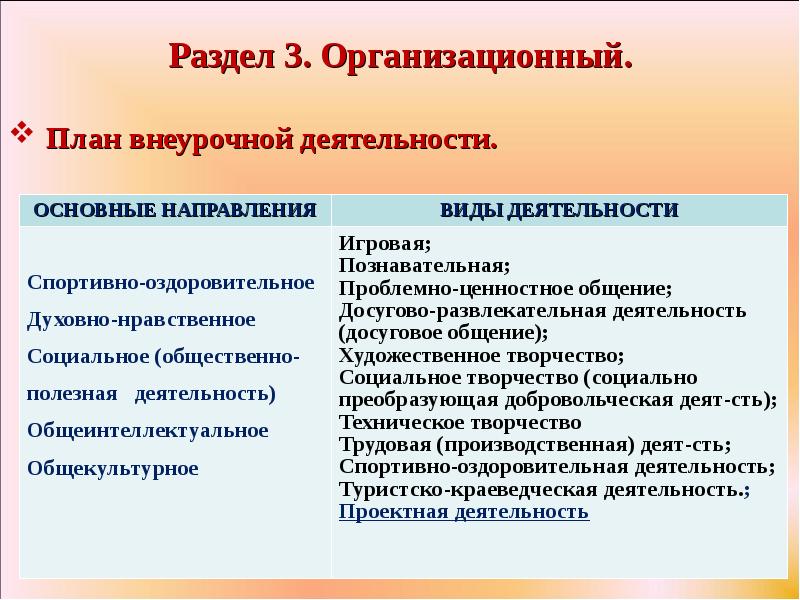 Раздел 3. Организационный. Система условий реализации основной образовательной программы в соответствии с требованиями Стандарта: описание имеющихся условий (кадровых, психолого- педагогических, финансовых, материально-технических, учебно-методического и информационного обеспечения); обоснование изменений в имеющихся условиях в соответствии с приоритетами ООП НОО; механизмы достижения целевых ориентиров в системе условий; сетевой график по формированию необходимой системы условий; контроль за состоянием системы условий.Самостоятельная работаОзнакомиться с программой ,перейдя по ссылке1.Это документ с сайта fgosreestr.ru3552e66fab822e54cc1b5fb22086eb43.pdf2. Это документ с сайта school30-nt.ucoz.ruoop_noo_tretego_pokolenija.pdfТема 4.Современные требования к уроку в начальной школе« Урок – это зеркало общей ипедагогической культуры учителя,мерило его интеллектуального богатства,показатель его кругозора, эрудиции»В.А. Сухомлинский    Об уроке написано множество книг, статей, диссертаций. Меняются цели и содержание образования, появляются новые средства и технологии обучения, но какие бы не свершались реформы, урок остается вечной и главной формой обучения. На нем держалась традиционная и стоит современная школа. 
Какие бы новации не вводились, только на уроке, как сотни и тысячи лет назад, встречаются участники образовательного процесса: учитель и ученик.Самостоятельная работа« Если мы будем учить сегодня так,как мы учили вчера, мы украдем у детей завтра».Джон ДьюиНа современном уроке комфортно всем: учителю и детям. Урок предполагает сотрудничество и взаимопонимание, атмосферу радости.Успех современного урока зависит, на мой взгляд, от личности учителя, его профессионализма, современности использованных им методик, индивидуального подхода к ученикам, использования различных средств ИКТ. Доступная форма подачи учебного материала, создание ситуации успешности, доброжелательная атмосфера на уроке - все это помогает учащимся лучше усваивать трудный и тяжелый материал учебника. Различные методы и формы работы, педагогика сотрудничества должны присутствовать на современном уроке.Как я считаю, то современный урок должен быть, прежде всего актуальным и интересным. Учитель должен использовать новые технологии, хорошо владеть компьютером и пользоваться Интернетом. Заниматься самообразованием. Нельзя забывать так же и о здоровьесберегающих технологиях. Успех урока во многом зависит от профессиональных качеств учителя. Учитель и ученик - это единое целое.Ответственность учителя начальных классов всегда была исключительной, но в условиях введения федерального государственного образовательного стандарта начального общего образования ответственность существенно возрастает. Поэтому чрезвычайно важным и актуальным является качественное методическое сопровождение образовательного процесса в начальной школе.В нынешнее время все более актуальным в образовательном процессе становится использование в обучении приемов и методов, которые формируют умения самостоятельно добывать знания, собирать необходимую информацию, выдвигать гипотезы, делать выводы и умозаключения. А это значит, что у современного ученика должны быть сформированы универсальные учебные действия, обеспечивающие способность к организации самостоятельной учебной деятельности . Признанным подходом в обучении выступает системно-деятельностный , т.е. учение, направленное на решение задач проектной формы организации обучения, в котором важным является- применение активных форм познания: наблюдение, опыты, учебный диалог ;-создание условий для развития рефлексии - способности осознавать и оценивать свои мысли и действия как бы со стороны, соотносить результат деятельности с поставленной целью, определять своё знание и незнание и др. .И школа становится не столько источником информации, сколько учит учиться; учитель не проводник знаний, а личность, обучающая способом творческой деятельности, направленной на самостоятельное приобретение новых знаний.Современный урок должен отражать владение классической структурой урока на фоне активного применения собственных творческих наработок, как в смысле его построения, так и в подборе содержания учебного материала, технологии его подачи и тренинга. Каждый учитель должен умело подойти к подготовке урока.Урок - главная составная часть учебного процесса. Учебная деятельность учителя и учащегося в значительной мере сосредотачивается на уроке. Вот почему качество подготовки учащихся по той или иной учебной дисциплине во многом определяется уровнем проведения урока, его содержательной и методической наполненностью, его атмосферой. Для того чтобы этот уровень был достаточно высоким, надо, чтобы учитель в ходе подготовки урока постарался сделать его своеобразным произведением со своим замыслом, завязкой и развязкой подобно любому произведению искусства. Как же построить такой урок? Как сделать так, чтобы урок не только вооружал учащихся знаниями и умениями, значимость которых невозможно оспорить, но чтобы все, что происходит на уроке, вызывало у детей искренний интерес, подлинную увлеченность, формировало их творческое сознание?Урок как целостная системаБолее или менее законченный отрезок педагогического процесса в классно-урочной системе обучения - это урок. По образному выражению Н.М. Верзилина, "урок - это солнце, вокруг которого, как планеты, вращаются все другие формы учебных занятий.В современной педагогической литературе встречается различные определения понятия «урок». Самое полное и верное по-нашему мнению определение предложенное В.А. Сластёниным: Урок - это организационная форма обучения, при которой учитель в течение точно установленного времени руководит познавательной коллективной познавательной и иной деятельностью постоянной группы учащихся (класса) с учетом особенностей каждого из них.Именно такие уроки, влияют на целостное развитие личности и отвечают современным требованиям к образованию.Каковы же особенности современного урокаСовременные подходы к уроку: личностно-ориентированный, деятельностный, компетентностный .Ситуация современного урока - это ситуация расставанияс уроком строгим, характеризующимся порядком, проверенной дисциплиной, исполнительностью учеников, подчиняющихся учителю, и встречас уроком свободным,характеристики которого рождаются по велению культуры, но не сами по себе, а благодаря усилиям педагога, выстраивающего свободный урок.Выделяет три постулата современного урока:«Урок есть открытие истины, поиск истины и осмысление истины в совместной деятельности детей и учителя».Урок дает ребенку опыт групповой интеллектуальной деятельности.«Урок есть часть жизни ребенка, и проживание этой жизни должно совершаться на уровне высокой общечеловеческой культуры».Педагог должен иметь смелость жить на уроке, а не устрашать детей, быть открытым ко всем проявлениям жизни.«Человек в качестве субъекта осмысления истины и субъекта жизни на уроке остается всегда наивысшей ценностью, выступая в роли цель и никогда не выступая в роли средства».Урок - это работа души и тем усерднее эта работа, чем уважительнее отношение ребенка к самому, а также учителя к своей собственной личности.К современному уроку выдвигается ряд общих требований, выполнение которых повышает эффективность уроков, а значит и качество образования. В педагогической литературе число таких требований колеблется от 6 до 18 и более. Рассмотрим систему требований к современному уроку, которую предлагает Ю.Б.Зотов [3]:Требования к структуре говорят о необходимости:Правильно определить дидактические и воспитательные цели урока и его значение в системе уроков по теме (весь материал урока расчленяется на законченные в смысловом отношении части, для каждой части определяется конкретная цель, и продумываются оптимальные средства ее достижения);Выбрать тип урока, продумать и обосновать его структуру (все части урока должны быть взаимосвязаны друг с другом);Данный урок связать с предыдущими и последующими уроками;Отобрать и применить оптимальное сочетание методов изучения нового материала;Обеспечить разнообразный обучающий контроль знаний учащихся;Продумать систему повторения и закрепления изученного материала;Найти оптимальное место домашнему заданию.Требования к подготовке и организации урока сводятся в основном к следующим:Обеспечить на уроке охрану здоровья школьников (соблюдать технику безопасности, гигиену труда, чистоту помещения);Начинать подготовку к каждому конкретному уроку с планирования системы уроков по данной теме;Своевременно подготовить к каждому уроку демонстрационный и дидактический материал;Обеспечить разнообразие типов уроков в системе уроков по данной теме;Создать возможность для учащихся часть знаний на уроке получать самостоятельно под руководством учителя.Требования к содержанию урока и процессу учения:Урок должен быть воспитывающим;Выполнение требований, вытекающих из основных дидактических принципов;На уроке следует воспитывать любовь к природе;Процесс поиска истины должен быть строго обоснованным, умозаключения учащихся и учителя доказательными, лабораторные и практические работы должны включать элементы творческого поиска;В процессе учения надо воспитывать аккуратность, терпеливость, упорство в достижении цели, умение вести себя в коллективе и т. д. .Выделяется ряд показателей эффективности современного урока:логика изучения учебного материала соответствует логике изложения материала в учебнике;используются возможности дифференцированного подхода к слабоуспевающим и наиболее подготовленным ученикам;соблюдены нормы педагогической этики;темп урока оптимален для данного коллектива детей;в течение урока была обеспечена оптимальная для данного класса смена видов деятельности;соблюдены гигиенические условия учебного труда;созданы условия для формирования навыков делового общения и для активизации внимания детей;дидактическая задача урока решена.Учитель в обновляющейся школе должен уметь не только обеспечить условия для развития личности, сделать этот процесс отлаженным и управляемым, но и обучить всему этому самих учащихся, сделать их мыслящими субъектами, не теряющимися в любой жизненной ситуации. В этом и состоит главная задача современного учителя.Цели современного урока:Цели деятельности учителя: цели, ориентированные на развитие личности ребёнка и формирование УУД; предметные целиЦели деятельности учащихсяВиды УУД:- личностные-познавательные-регулятивные-коммуникативныеЛичностные:обеспечивают ценностную ориентацию детей: знаниеморальных норм и умение им следовать (взаимопомощь, правдивость, ответственность); умение соотносить свои поступки с этическими чувствами (вина, совесть, стыд); желание и умение видеть нравственный аспект своих поступков; желание и умение ответить на вопрос, какое значение и какой смысл имеют для него те или иные знания.Регулятивные,обеспечивают младшему школьнику организацию учебной деятельности.-целеполаганиекак способность принять учебную задачу на основании того, что уже известно и усвоено, и того, что ещё не известно;-планированиекак способность самостоятельно определять последовательность выполнения действий;- контроль как способность сличения способа действия и его результата с заданными эталонами;- саморегуляция как способность начинать и заканчивать учебные действия в нужный момент;-коррекциякак способность исправлять промежуточные и конечные результаты своих действий, а также возможные ошибки;-самооценкакак способность осознать то, что уже усвоено, и то, что ещё нужно усвоить, способность осознать уровень усвоения.Коммуникативные-планирование учебного сотрудничества с учителем и сверстниками (например, распределение ролей при парной, групповой или коллективной работе);- умение с достаточной полнотой и точностьювыражать свои мысли;- умение разрешать конфликтные ситуации,принимать решение, брать ответственность на себя.Познавательные: включают действия исследования, поиска и отбора необходимой информации, ее структурирования; моделирования изучаемого содержания, логические действия и операции, способы решения задачТипология современных учебных занятийУрок первичного предъявления новых знаний или УУД.Урок формирования первоначальных предметных навыков и УУД, овладения новыми предметными умениями.Урок применения предметных ЗУНов и УУД.Урок обобщения и систематизации предметных ЗУНов и УУД.Урок повторения предметных ЗУНов или закрепления УУД.Контрольный урок.Коррекционный урок.Комбинированный урок.Школа, функционирующая в режиме развивающего обучения, не ставит перед собой цель научить ребёнка всему и на всю жизнь, что в принципе невозможно, а пытается научить ученика учиться всю жизнь. Главная задача педагога в этом случае – помочь ребёнку овладеть многообразными способами самостоятельного получения и усвоения знаний, способствовать развитию его творческого потенциала.Современное образование направлено, в первую очередь, на формирование универсальных учебных действий (УУД), обеспечивающих умение учиться. Сегодня начальное образование закладывает основу формирования учебной деятельности ребенка - систему учебных и познавательных мотивов, умение принимать, сохранять, реализовывать учебные цели, планировать, контролировать и оценивать учебные действия и их результат. Именно начальная ступень школьного обучения должна обеспечить познавательную мотивацию и интересы учащихся, готовность и способность к сотрудничеству и совместной деятельности учения с учителем и одноклассниками, сформировать основы нравственного поведения, определяющего отношения личности с обществом и окружающими людьми.Важным условием развития детской любознательности, потребности самостоятельного познания окружающего мира, познавательной активности и инициативности в начальной школе является создание развивающей образовательной среды, стимулирующей активные формы познания: наблюдение, опыты, обсуждение разных мнений, предположений, учебный диалог и пр. Младшему школьнику должны быть предоставлены условия для развития рефлексии - способности осознавать и оценивать свои мысли и действия как бы со стороны, соотносить результат деятельности с поставленной целью, определять свое знание и незнание и др. Способность к рефлексии - важнейшее качество, определяющее социальную роль ребенка как ученика, школьника, направленность на саморазвитие.Инновационный поиск новых средств работы с детьми привел педагогов нашей школы к пониманию того, что нужны деятельностные, групповые, игровые, ролевые, практико-ориентированные, проблемные, рефлексивные и прочие формы и методы обучения. Ведущее место среди таких методов принадлежит сегодня методу проектов.Уже в первом классе мы начали выполнять простейшие проекты. Такие, например,« Осенний листопад», « Моя школа» ,« Моя семья», и другие.Нетрадиционные виды уроков1. «Концерт», «спектакль», «литературный салон», «путешествие», «экскурсия в музей», «турнир», «базар»2. «Брифинг», «пресс-конференция», «симпозиум», «презентация», «съезд», «телемост», «круглый стол», «аукцион»3. Кино-, теле-, видеоуроки4. Уроки самоопределения, уроки самореализации5. Урок-дискуссия, урок проблемных поисков, урок интеллектуальных раздумий6. Модульный урокТема 5.Организация учебной проектно-исследовательской  деятельности в области начального общего образованияУскорение темпа развития общества… Смена ценностных ориентиров… Стремительное возрастание объема научной информации…(Количество информации удваивается каждые 10 лет). Выпускник сегодня окажется беспомощным в жизни перед «лавиной» обрушившихся на него задач и проблем, если не научится учиться и изменять самого себя. Очевидно, что современному обществу нужны образованные, конкурентноспособные люди , которые смогут :анализировать свои действия;самостоятельно принимать решения, прогнозируя их возможные последствия;отличаться мобильностью, динамизмом, конструктивностью.В настоящее время процесс обучения всё больше связывают с деятельностным подходом к освоению детьми новых знаний. Одной из разновидностей такого подхода может выступить организация творческой, исследовательской и проектной деятельностишкольниковВ основе этого метода лежит развитие познавательных навыков учащихся, умений самостоятельно конструировать свои знания, ориентироваться в информационном пространстве, развитие критического и творческого мышления, умение увидеть, сформулировать и решить проблему.Для успешного обучения необходимы высокий уровень интеллектуального, волевого, нравственного развития, сформированности мотивационно-потребностной сферы, умение строить взаимоотношения в классе со сверстниками и учителем. Поэтому считаю использование метода проектов в начальной школе актуальным и очень эффективным. Он дает ребенку возможность экспериментировать, синтезировать полученные знания, развивать творческие способности и коммуникативные навыки, что позволяет ему успешно адаптироваться в изменившейся ситуации.Конечно, возраст накладывает естественные ограничения на организацию проектной  деятельности  в начальной школе, однако мы начинаем вовлекать младших школьников в проектную деятельность  с первого класса.Начальная школа - это важнейший этап образования каждого человека. В настоящее время  главными задачами современной школы, является раскрытие способностей каждого ученика, воспитание личности, готовой к жизни в высокотехнологичном, конкурентном мире. Таким образом, на первый план выходит личность школьника, способность его к самостоятельному целеполаганию, самоорганизации, самостоятельному решению проблемы и рефлексивному анализу своей деятельности. Все начинается в начальной школе через организацию познавательной деятельности исследовательского характера на уроках, внеурочное время.Участие в работе над коллективными или индивидуальными проектами способствует формированию у младших школьников умение отбирать и анализировать информацию, работать с энциклопедиями, справочниками, специальной литературой, посвященной различным формам жизни и деятельности человека, отраслям техники, научным открытием, Использовать возможности информационных технологий. Ученики младшей школы учатся проводить наблюдения, брать интервью, систематизировать и обобщать полученную информацию, выдвигать гипотезы, делать аргументированные выводы.При организации исследовательской деятельности учителю необходимо учитывать и степень самостоятельности учащихся, которая зависит от множества факторов: от возрастных и индивидуальных особенностей учащихся, от их предыдущего опыта исследовательской деятельности, от сложности темы проекта, от характера отношений в классе или группе. Необходимо учитывать и тот факт, что у учащихся младших классов ещё недостаточно знаний, умений и навыков для правильного оформления продукта своих исследований. У них ещё не очень хорошо развиты навыки письменной речи: они не умеют грамотно составлять тексты (особенно научные), допускают орфографические и стилистические ошибки. Поэтому учителю нужно организовать не только исследовательскую деятельность ребят, но и помощь взрослых (учителей, родителей, старших братьев и сестёр, старшеклассников) в этой деятельности. Наряду с этими недостатками младшие школьники обладают рядом особенностей, которые способствуют успешному проведению исследовательской деятельности. Одна из самых главных особенностей – наблюдательность, умение замечать такие незначительные детали, на которые не обратит внимание взгляд взрослого человека. Другая особенность – это аккуратность и исполнительность. И, наконец, младшие школьники в процессе выполнения исследовательской работы проявляют особое трудолюбие, настойчивость и терпение.Результаты поисков широко используются в процессе учебной и внеурочной деятельности, приносящей еще больше удовольствия младшим школьникам.Большие надежды на кардинальные изменения в образовательном процессе возлагаются на новые стандарты второго поколения, где на смену ведущему лозунгу прошлых лет «Образование для жизни» пришёл лозунг «Образование на протяжении всей жизни».Все более актуальным в образовательном процессе становится использование в обучении приемов и методов, которые формируют умения самостоятельно добывать новые знания, собирать необходимую информацию, выдвигать гипотезы, делать выводы и умозаключения. В арсенале инновационных педагогических идей , особое место занимает исследовательская деятельность, в основе которой лежит умение самостоятельно решать проблему.Проблема организации исследовательской деятельности продиктована временем и изменениями в обществе, когда вырастает потребность в самостоятельных людях способных быстро адаптироваться к изменяющимся ситуациям, творчески подходить к решению проблем, способных самостоятельно мыслить, добывать и применять знания, чётко планировать свои действии, эффективно сотрудничать, быть открытым для новых контактов и связей. Раскрытие этих свойств личности школьника в полной мере происходит при осуществлении проектной и исследовательской деятельности. Стаж моей педагогической деятельности составляет 39 лет, 5 из них я занимаюсь организацией ученического исследования. Ученическая исследовательская деятельность, ставящая учащихся в позицию «исследователя», занимает ведущее место в системах развивающего обучения. Какие же они, эти маленькие исследователи? Одной из главных их особенностей является наблюдательность, умение замечать такие незначительные детали, на которые не обратит внимание «умудрённый опытом» взрослый человек.Нужно постоянно мотивировать продуктивную деятельность учащихся, задавая универсальный вопрос: «Что интересного (необычного) вы заметили?» Другой особенностью маленьких исследователей являются особая скрупулезность, аккуратность и исполнительность. При постановке научного эксперимента они не признают никаких погрешностей, ни на полшага не отступают от намеченного плана, исключают любую возможность искажения результатов. И, наконец, младшие школьники в процессе выполнения исследования проявляют особое трудолюбие, настойчивость и терпение. Они способны перечитать множество книг на интересующую их тему, напечатать на компьютере большие по размеру тексты, нарисовать схемы, рисунки.Для развития умений исследовательской деятельности, как и любых других умений, необходимо найти и реализовать такие условия, которые отвечают поставленной целиЦеленаправленность и систематичность.Работа по развитию исследовательских умений должна проходить в классе регулярно, как в урочной, так и во внеурочной деятельности. Учитель должен использовать материал уроков чтения, окружающего мира, русского языка с целью формирования умений исследовательской деятельности, постоянно использовать исследовательский метод в преподавании тем.Мотивированность.Необходимо научить учащихся видеть смысл их творческой исследовательской деятельности, как инструмент реализации собственных талантов и возможностей, способ саморазвития и самосовершенствования.Творческая среда.Наставник исследователя должен способствовать созданию творческой, рабочей атмосферы, поддерживать интерес к данной работе.Психологический комфорт.Одна из задач учителя — поощрять творческие проявления учащихся, их стремление к творческому поиску. Важно, чтобы они не боялись допустить ошибку, воздерживаться от негативных оценок. Задача учителя — не подавлять желания, порывы, творческие идеи учащихся, а поддерживать и направлять их. Суждения «Ты сделал неправильно», «Ты делаешь не то (не так)» блокируют желание работать, двигаться дальше. Каждому ученику необходимо дать возможность ощутить свои силы, поверить в себя.Личность педагога.Для развития творческих способностей, к которым относятся и исследовательские, нужен творчески работающий учитель, стремящийся к созданию творческой, рабочей обстановки и обладающий определёнными знаниями и подготовкой для грамотной организации исследовательской деятельности школьников.Учёт возрастных особенностей.Так как речь идёт об учащихся младшего школьного возраста, вопрос об учёте их психологических особенностей очень важен. Обучение исследовательским умениям должно осуществляться на доступном для детского восприятия уровне, само исследование – быть посильным, интересным и полезным.Ни для кого не секрет, склонность к исследованиям свойственна всем детям без исключения. Наша задача не оттолкнуть ребёнка равнодушием, не погасить горящие любознательностью глаза, а помочь в проведении своих первых исследований.С чего начать работу по организации проектно-исследовательской деятельности младших школьников? Учебная исследовательская деятельность ребёнка, так же, как и исследование, проводимое взрослым учёным, включает следующие основные этапы:выделение и постановка проблемы (выбор темы исследования);выдвижение гипотез;сбор материала;обобщение полученных данных;подготовка проекта (сообщение, доклад, макет , презентация и др.);защита проекта.Рассмотрим последовательно каждый из этих этапов.Как выбрать тему исследования.Согласитесь, что новое время ставит новые задачи, неизбежно требующие поиска новых решений.Сегодня каждый современный педагог задает себе вопросы. Как стимулировать природную потребность ребенка в новизне? Как развить у него способности искать новое? Как научить видеть проблемы, выдвигать гипотезы, задавать вопросы, наблюдать, экспериментировать, делать умозаключения и выводы, классифицировать, давать определения понятиям? Как правильно излагать и защищать свои мысли?Предмет учебная исследовательская деятельность появляется в школе в рамках программы лишь в старших классах, и современная методика ориентирована в большей степени на старшеклассников, чьи предметные интересы уже сформировались.А начальная школа всё-таки осталась немного в стороне, но ведь именно в начальной школе закладываются те умения, которые позволят учащимся стать субъектом своей деятельности, развиться способности самостоятельно получать информацию из разных источников, организовывать свою деятельность, успешно общаться со сверстниками и взрослыми.Дорога к истине берет начало из детства светлого,Ведь ум детей пытлив и гибок.И пусть им уготовано немало в жизни нового,А также трудностей, ошибок…Пусть первые шаги еще неловки-Склоняются над книгами их детские головки.Глаза блестят, и душу греет созвучных мыслей перезвон-Ведь на пороге нового открытия: и ты, и вы, и он!Дети уже рождаются с врожденным поисковым рефлексом: что это? где это? зачем это? какое это? У любого ребенка есть свои сильные стороны, свой дар, свое исследовательское поведение: неутолимая жажда новых впечатлений, любознательность, постоянное стремление к наблюдению и экспериментам, самостоятельный поиск новых сведений о мире. Дети в младшем школьном возрасте с удовольствием фантазируют, делают свои маленькие необычные открытия. Эти вопросы актуальны, а решить их помогает организация учебной исследовательской деятельности на уроках и во внеурочной деятельности. От правильного выбора в значительной степени зависит результат работы. Работу по организации исследовательской деятельности следует начинать с диагностики по изучению склонностей и интересов детей. На слайде представлены примерные вопросы для диагностики интересов и склонностей детей. Итак, все темы для исследовательской работы детей можно условно объединить в три основные группы:фантастические – темы, ориентированные на разработку несуществующих, фантастических объектов и явлений;эмпирические – темы, предполагающие проведение собственных наблюдений и экспериментов;         теоретические – эта группа тем ориентирована на работу по изучению и обобщению фактов, материалов, содержащихся в разных источниках. Это то, что можно спросить у других людей, это то, что написано в книгах, и др.ВАЖНО! Правила выбора темы. Тема должна быть интересна ребенку, должна увлекать его.Исследовательская деятельность, как и всякое творчество, возможна и эффективна только на добровольной основе… Тема, «навязанная» ребенку, какой бы важной она ни казалась нам, взрослым, должного эффекта не даст.Темы детских проектных работ выбираем из содержания учебных предметов или из близких к ним областей. Дело в том, что для проекта требуется проблема, знакомая младшим школьникам и значимая для них.В одних случаях учитель может подвести детей к выбору темы, связанной с учебным содержанием предмета, который изучается. В других - темы могут быть предложены самими учащимися. А чаще всего тема проекта - коллективный выбор учителя и учащихся.Большого внимания от учителя требует процесс осмысления целей и задач проекта, приобретения и применения обучающимися знаний, необходимых в том или ином проекте. Учитель должен суметь направить учеников на самостоятельный поиск, поддерживать мотивацию и обеспечить необходимую помощь и поддержку. Очень важно включить в работу родителей, которые смогли бы помочь советом, информацией, проявили заинтересованность и понимание значимости метода проектов для развития личности ребенка.Тема должна быть выполнима, решение её должно принести реальную пользу участникам исследования.Подвести ребенка под ту идею, в которой он максимально реализуется как исследователь, раскроет лучшие стороны своего интеллекта, получит новые полезные знания, умения и навыки, – задача сложная, но без её решения эта работа теряет смысл. Искусство взрослого при проведении данной работы в том и состоит, чтобы помочь ребенку сделать такой выбор, который он бы считал «своим выбором»Тема должна быть оригинальной, в ней необходим элемент неожиданности, необычности.Тема должна быть такой, чтобы работа могла быть выполнена относительно быстро.Хочу рассказать о некоторых проектах, выполненных вместе с ребятами начальной школы.Проект на тему «Все работы хороши». Выполняя работу, ученики узнали много интересного о профессиях. Ребята учились работать с литературой, добывать информацию самостоятельно (картинки, стихи, загадки). В итоге выполнили следующее: собрали материал о профессиях, оформили сообщения о профессиях, организовали выставку книг «Все работы хороши», написали сочинение «Моя будущая профессия, нарисовали рисунки «Профессии», собрали стихотворения, загадки и картинки о профессиях, сделали альбом «Все работы хороши», провели итоговый урок на тему «Профессии людей».В проекте на основе проведённых исследований (сбор информации), учащиеся знакомились с популярными профессиями. Выполняя творческий отчёт, совершенствовали представление о мире профессий.Способность долго концентрировать собственное внимание на одном объекте, то есть долговременно, целенаправленно работать в одном направлении, ограничена у младшего школьника.После определения проблемы (темы) формулируется цель исследования.Цель исследования – это конечный ожидаемый результат, которого хотел бы достичь исследователь в завершение своей работы. Она формулируется кратко и предельно точно и может звучать так: выявить, установить, обосновать, уточнить, разработать…Задачи конкретизируют и уточняют цель (не путать с планом).Следующий этап: выдвижение гипотезыСлово «гипотеза» происходит от древнегреческого – hypothesis – основание, предположение, суждение о закономерной связи явлений.В умении вырабатывать гипотезы можно специально потренироваться. Вот простое упражнение: «Давайте вместе подумаем: почему поют птицы?» (Почему появляются почки на деревьях? Почему дует ветер?).Какими могут быть гипотезы: птицы тренируют свой голос, они отпугивают хищников, они разговаривают со своими соседями, они учат своих птенцов, они предупреждают о чем-то людей и животных? А может быть, у них это желание возникает от избытка жизненных сил?Бывают неправдоподобные гипотезы, их обычно называют «провокационными идеями». В нашем случае это может быть, например, такая: «Птицы поют потому, что они подают, таким образом, сигналы внеземным цивилизациям».Следующий этап: сбор материала.Один из важнейших вопросов этой части работы – где добыть нужную информацию. Какие источники для этого могут быть использованы, какими методами мы можем пользоваться?Работа по формированию исследовательской деятельности предполагает:1 этап: 1 классВ 1 полугодии - творческие работы учащихся - поиск стихов, пословиц, загадок по темам (рисунки) и их сочинение , устные рассказы, в которых дети с помощью учителя постепенно учатся анализировать, рассуждать, выделять главное. В результате,возникает исследовательское поведение уже в обыденной жизни : интерес к рассматриванию, к экспериментированию с игрушками, картинками и даже с едой за столом.Во 2 полугодии расширяем рамки работы и включаем сюда не только рисунки, но и сбор информации по плану, составленному совместно с учителем.2 этап : 2 классУчимся собирать информацию не только из устных источников, но и пользоваться дополнительной ненаучной литературой, могут оформлять некоторые записи самостоятельно, но всё это ещё происходит под руководством учителя.3 этап: 3 – 4 классыВ 3 классе дети могут работать с научной дополнительной литературой (справочники, энциклопедии, сборники). Устную информацию самостоятельно преобразовывать в письменную и делать первоначальный анализ полученной информации.В 4 классе работа выходит на новый уровень, становится более аналитической. Ребята уже могут сделать анализ, выбрать главное из общего потока информации (в музеях, из средств массовой информации и из других источников) и оформить исследование самостоятельно.Итак, источники зависят от того какая была выбрана тема:ПОДУМАТЬ САМОСТОЯТЕЛЬНОПРОСМОТРЕТЬ ЭНЦИКЛОПЕДИИ, ЛИТЕРАТУРУИНТЕРНЕТСПРОСИТЬ У ДРУГИХ ЛЮДЕЙПОНАБЛЮДАТЬПРОВЕСТИ ЭКСПЕРИМЕНТ.Но следует учитывать, что в книге, видеофильме, информационном обзоре мы встречаемся с информацией, кем-то уже добытой. Главный смысл настоящего исследования – добыть знания самостоятельно. Иначе, работа будет носить характер реферата. Наиболее ценным источником информации следует считать саму природу в различных её проявлениях. Это может быть прилёт птиц, листопад, таяние снега, погодные явления, поведение людей, животных и многое другое…Обобщение полученных данных. Выбирать тему и даже собирать материал при правильной организации дела – весело и приятно. Так и должно быть. А вот задача обобщения полученных данных часто вызывает затруднения. Она действительно значительно сложнее.Как проанализировать полученное? Как затем обобщить материал? Выделить главное и исключить второстепенное? Здесь никак не обойтись без деликатной помощи взрослого. Во многом упрощает эту задачу предварительное решение о том, как будут представлены результаты исследования, в каком виде будет реализован исследовательский проект.Результатом исследовательской работы чаще всего становилось «сообщение», прообраз «доклада». Но это может быть и макет, выполненный из самых разных материалов, со словесным описанием действия представляемого им объекта; это может быть самостоятельно написанная и проиллюстрированная книга, сборник рекомендаций и т.п.Защита проекта. «Обучая других, обучаешься сам…» – эта точная мысль пришла к нам из глубины веков. Поэтому «этап защиты проекта» пропустить нельзя. Без него исследование не может считаться завершённым. Защита – венец исследовательской работы и один из главных этапов обучения маленького исследователя.О выполненной работе надо не просто рассказать, её, как и всякое настоящее исследование, надо защитить. Естественно, что защита проекта должна быть «публичной». В ходе защиты ребёнок учится чётко излагать добытую информацию, сталкивается с другими взглядами на проблему, учится доказывать свою точку зрения, отвечать на вопросы.Значение исследовательской работы для младших школьников.На основе вышесказанного, можно сделать вывод, что исследовательская деятельность является важной частью в учебном процессе:формирует исследовательские умения;способствует формированию у детей интереса к изучаемому материалу, позволяет существенно расширить рамки изучаемого предмета из других областей: истории, биологии, химии, художественной литературы;объединяет детей и родителей в активной поисковой деятельности;способствует выполнению требований ФГОС нового поколения и запросов времени.Я считаю, что если ученик сумеет провести самостоятельное исследование, справится с работой, то можно надеяться, что в настоящей взрослой жизни он окажется более приспособленным: сумеет планировать собственную деятельность, ориентироваться в различных ситуациях, совместно работать с различными людьми, т. е. адаптироваться к современным условиям. Очевидно, что нужно учить именно тому, что может пригодиться.Работа выполнена, прошла защиту, но это лишь первый этап самостоятельной исследовательской деятельности учащегося. Главная задача, которую решает подготовка ученической исследовательской работы – это раскрытие творческого, интеллектуального потенциала ученика. Непременным качеством современного образованного человека является способность к приобретению навыка познания мира с помощью исследования. Если желание исследовать не пропало, если ученик, достигнув определённой вершины, связанной с защитой работы, смог увидеть новые горизонты своих исследований, если есть стремление двигаться дальше по пути научных изысканий, значит, главная цель исследовательской работы в школе достигнута. В добрый путь, юный учёный! Новых тебе высот и открытий!В заключение хочется процитировать слова выдающегося немецкого драматурга и философа Г.Э. Лессинга: «Спорьте, заблуждайтесь, ошибайтесь, но ради бога, размышляйте, и хотя и криво, да сами».Пусть исследуют!Пусть открывают!«Открытие мира» - главная задача учителя начальных классов, что и является актуальным в современной школе.Самостоятельная работа( проработать данный документ) «Спорьте, заблуждайтесь, ошибайтесь,но ради бога, размышляйте, и хотя и криво, да сами».Г.Э. ЛессингВведение          В современном обществе вырастает потребность в людях неординарно мыслящих, творческих, способных нестандартно решать поставленные цели и задачи. Современному школьнику предстоит стать активным участником социального и духовного развития страны, что требует от него самостоятельности в процессе приобретения новых знаний и умений в школе, в ВУЗе и на протяжении всей жизни.            В Федеральном компоненте государственного образовательного стандарта начального общего образования формируется идея реализации личностно-ориентированной, развивающей модели массовой начальной школы, содержание образования в которой будет ориентировано на обеспечение самоопределения, саморазвития личности, на овладение способами познавательной деятельности, приобретение детьми опыта различных видов деятельности. Это требует создания в образовательной практике определённых педагогических условий для включения младших школьников в активную познавательную деятельность, в частности учебно-исследовательскую.          «Может ли младший школьник быть исследователем?».Многие считают, что исследователем человек может стать только тогда, когда приобрётёт жизненный опыт, будет иметь определённый запас знаний и умений. На самом деле для исследования не нужен запас знаний, тот, кто исследует должен сам «узнать», «выяснить», «понять», «сделать вывод». У каждого ребенка есть способности и таланты. Дети от природы любознательны и полны желания учиться и, как известно, именно период жизни младших школьников отличается огромным стремлением к творчеству, познанию, активной деятельности. Но чтобы они могли проявить свои дарования, нужно умное и умелое руководство взрослых.В школе уже много лет продолжается противодействие традиционного и исследовательского обучения. По - прежнему традиционное обучение, в особенности в нашей стране, строится не на методах самостоятельного, творческого исследовательского поиска, а на репродуктивной деятельности, направленной на усвоение уже готовых, кем-то добытых истин. Благодаря этому обучению у ребенка в значительной мере утрачивается главная черта исследовательского поведения - поисковая активность. Итогом становится потеря любознательности, способности самостоятельно мыслить, делая в итоге практически невозможными процессы самообучения, самовоспитания, а, следовательно, и саморазвития.Именно поэтому подготовка ребенка к проектно-исследовательской деятельности, обучение его умениям и навыкам исследовательского поиска становится важнейшей задачей образования и современного учителя.В данном пособии раскрываются аспекты организации проектной деятельности младшего школьника. Представлены теоретические исследования, раскрывающие актуальность и содержание проектной деятельности, опыт конструирования исследовательских проектов как средства организации проектной деятельности младших школьников. В приложении к пособию представлены рекомендации по организации проектной деятельности младшего школьника.2Методическое пособие адресовано учителям начальных классов, руководителям школьных методических объединений, заместителям директора по учебной и научной работе,  исследующих данную проблему.Глава I. Теоретические аспекты  организации        проектно - исследовательской деятельности младших школьников1.1.Понятия исследовательская деятельность и проектная деятельность.            Американский философ и педагог Джон Дьюи, ещё в своё время говорил, что школа должна не просто учить, а учить жизни. Способом организации такой деятельности служил метод проектов, разработанный учеником Д.Дьюи, американским педагогом В. Килпатриком. Метод проектов опирается на уже имеющийся опыт ученика, его собственный путь искания, преодоления затруднений. По мнению В. Килпатрика, лишь в этом случае обучение и воспитание могут превратиться в непрерывную перестройку жизни учащихся и поднять ее на более высокую ступень, а школа будет готовить учащихся к условиям динамично меняющейся обстановки в обществе и к столкновению с неизвестными проблемами в будущем.Проект – слово иноязычное, происходит оно от латинского projectus «брошенный вперёд». В русском языке слово проект означает совокупность документов (расчётов, чертежей), необходимых для создания какого-либо сооружения или изделия либо предварительный текст какого-либо документа или, наконец, какой-либо замысел или план.Проектная деятельность учащихся – совместная учебно-познавательная, творческая или игровая деятельность учащихся, имеющая общую цель, согласованные методы, способы деятельности, направленные на достижение общего результата деятельности. Непременным условием проектной деятельности является наличие заранее выработанных представлений о конечном продукте деятельности, этапов проектирования и реализации проекта, включая её и рефлексию результатов деятельности.Исследование – извлечь нечто «из следа», т.е. восстановить некий порядок вещей по косвенным признакам, отпечаткам общего закона в конкретных, случайных предметах. Исследование – процесс выработки новых знаний, один из видов познавательной деятельности человека.Исследовательская деятельность учащихся – деятельность учащихся, связанная с решением учащимися творческой, исследовательской задачи с заранее неизвестным решением и предполагающая наличие основных этапов: постановка проблемы, изучение теории, посвящённой данной проблематике, подбор методик исследования и практическое овладение ими, сбор собственного материала, его анализ и обобщение, научный комментарий, собственные выводы.Проектно-исследовательская деятельность – деятельность по проектированию собственного исследования, предполагающая выделение целей и задач, принципов отбора методик, планирование хода исследования, определение ожидаемых результатов, оценка реализуемости исследования, определение необходимых ресурсов. Она является организационной рамкой исследования.Актуальность проектно-исследовательской деятельности состоит в том, что перед каждым учителем  стоит задача способствовать привлечению учащихся в активный познавательный процесс на основе проектной деятельности для формирования общеучебных компетенций.3Основная цель: организация проектно-исследовательской деятельности младших школьников.         Задачи:•  Углубление знаний о проектно-исследовательской деятельности.•  Определение форм работы с классом по данной теме в урочной и внеурочной деятельности.•  Определение условий для формирования навыков исследовательской деятельности.       С чего начать работу по организации проектно-исследовательской деятельности младших школьников? Об этом мы поговорим далее.1.2. Организация проектно-исследовательской деятельности обучающихся  в начальной школе.Свою работу по организации в классе проектно-исследовательской деятельности я начала с проведения диагностики по изучению интересов и склонностей обучающихся. На основе полученных данных создался образ класса и была спланирована дальнейшая работа. Хотелось бы отметить, что дальнейшую деятельность нужно строить в сотрудничестве с родителями. Отдельно на каждого ученика создаётся портфолио, в котором накапливаются творческие и исследовательские работы, отражены результаты деятельности.В первом классе на уроках обучения грамоте, окружающего мира, технологии, математики включала задания, направленные на обще-логические умения (анализ, синтез, классификация, сравнение и обобщение). Например, задания, направленные на формирование мыслительных умений: чтение и анализ текста и его оценка.Уделяю внимание умению учащихся самостоятельно работать на уроке, школьники учатся понимать и извлекать из текста и словаря нужную информацию, осознавать и точно выполнять задания к упражнению и другим видам учебных работ. Даю своим ученикам задания, которые нужно выполнить совместно с родителями. Результатами такой деятельности стали работы многих учеников - «генеалогическое древо».1.3. Этапы проектно-исследовательской  деятельностиК основным этапам проектной деятельности относят:Определение тематического поля и темы проекта, поиск и анализ проблемы, постановка цели проекта, выбор названия проекта;Обсуждение возможных вариантов исследования, сравнение предполагаемых стратегий, выбор способов, сбор и изучение информации, определение формы продукта и требований к продукту, составление плана работы, распределение обязанностей;Выполнение запланированных технологический операций, внесение необходимых изменений;Подготовка и защита презентации;Анализ результатов выполнения проекта, оценка качества выполнения проекта.Этапы научного исследования:1.      Формулирование проблемы, обоснование актуальности выбранной темы.2.      Постановка цели и конкретных задач исследования.3.      Определение объекта и предмета исследования.4.      Выбор метода (методики) проведения исследования.5.      Описание процесса исследования.6.      Обсуждение результатов исследования.7.      Формулирование выводов и оценка полученных результатовТемы проектно-исследовательской деятельности выбираю в зависимости от интересов детей. Это может быть фантастическая и экспериментальная, изобретательская и теоретическая.1.4. Проекты  наиболее приемлемые в начальной школеВ настоящее время проектно-исследовательская классифицируются:по составу участников;по целевой установке;по тематике;по срокам реализации.По количеству участников проектно-исследовательская деятельность может быть организована по-разному:индивидуальное или микрогрупповое (2-5 участников)коллективная исследовательская эвристическая деятельность всех учащихся.В практике используются следующие виды проектов:исследовательско-творческие: дети экспериментируют, а затем результаты оформляют в виде газет, драматизации, детского дизайна;ролево-игровые (с элементами творческих игр, когда дети входят в образ персонажей сказки и решают по-своему поставленные проблемы);информационно-практико-ориентированные: дети собирают информацию и реализуют её, ориентируясь на социальные интересы (оформление и дизайн группы, витражи и др.);творческие (оформление результата в виде детского праздника, детского дизайна, например «Театральная неделя»).По срокам реализации работа может выполняться от одного урока до одного года.561.5 Формирование проектно-исследовательской деятельностиФормирование проектно исследовательской деятельности проходит в несколько этапов.Первый этап соответствует первому классу начальной школы. Задачи обогащения исследовательского опыта первоклассников включают в себя:·  поддержание исследовательской активности школьников на основе имеющихся представлений;·  развитие умений ставить вопросы, высказывать предположения, наблюдать, составлять предметные модели;·  формирование первоначальных представлений о деятельности исследователя.Для решения задач используются следующие методы и способы деятельности: в урочной деятельности – коллективный учебный диалог, рассматривание предметов, создание проблемных ситуаций, чтение-рассматривание, коллективное моделирование; во внеурочной деятельности – игры-занятия, совместное с ребенком определение его собственных интересов, индивидуальное составление схем, выполнение моделей из различных материалов, экскурсии, выставки детских работ[2, С.88].Второй этап – второй класс начальной школы – ориентирован:·  на приобретение новых представлений об особенностях деятельности исследователя;·  на развитие умений определять тему исследования, анализировать, сравнивать, формулировать выводы, оформлять результаты исследования;·  на поддержание инициативы, активности и самостоятельности школьников [3, С.34].Включение младших школьников в учебно-исследовательскую деятельность осуществляется через создание исследовательской ситуации посредством учебно-исследовательских задач и заданий и признание ценности совместного опыта. На данном этапе используются следующие методы и способы деятельности: в урочной деятельности – учебная дискуссия, наблюдения по плану, рассказы детей и учителя, мини-исследования; во внеурочной деятельности – экскурсии, индивидуальное составление моделей и схем, мини-доклады, ролевые игры, эксперименты.Третий этап соответствует третьему и четвёртому классам начальной школы. На данном этапе обучения в центре внимания должно стать обогащение исследовательского опыта школьников через дальнейшее накопление представлений об исследовательской деятельности, ее средствах и способах, осознание логики исследования и развитие исследовательских умений[4,С.204]. По сравнению с предыдущими этапами обучения усложнение деятельности заключается в увеличении сложности учебно-исследовательских задач, в переориентации процесса образования на постановку и решение самими школьниками учебно-исследовательских задач, в развернутости и осознанности рассуждений, обобщений и выводов. С учетом особенностей данного этапа выделяются соответствующие методы и способы деятельности школьников: мини-исследования, уроки-исследования, коллективное выполнение и защита исследовательских работ, наблюдение, анкетирование, эксперимент и другие. На протяжении всего этапа также обеспечивается обогащение исследовательского опыта школьников на основе индивидуальных достижений. Кроме урочной учебно-исследовательской деятельности необходимо активно использовать и возможности внеурочных форм организации исследования. Это могут быть различные внеклассные занятия по предметам, а так же домашние исследования школьников. Домашние задания являются необязательными для детей, они выполняются по собственному желанию школьников7Главное, чтобы результаты работы детей были обязательно представлены и прокомментированы учителем или самими детьми (показ, выставка).При этом не стоит требовать от ученика, чтобы он подробно рассказал о том, как проводил исследование, а важно подчеркнуть стремление ребенка к выполнению работ, отметить только положительные стороны. Тем самым обеспечивается стимулирование и поддержка исследовательской активности ребенка [5, С.48].В процессе включения младших школьников в учебно-исследовательскую деятельность перед учителем встает проблема организации решения единых учебно-исследовательских задач при различном уровне развития исследовательского опыта учащихся. В решении этой проблемы следует исходить из того, что необходимо подбирать такие приемы и формы работы, в которых ученики смогли бы проявить и обогатить свой индивидуальный исследовательский опыт.Удобнее всего организовывать исследовательскую деятельность на уроках окружающего  мира.1.6 Деятельность  учителя и обучающихся в организации проектно-исследовательской деятельности  в начальной школе  Выделяют  пять групп исследовательских умений младших школьников:1. Умения организовать свою работу (организационные);2. Умения и знания, связанные с осуществлением исследования (поисковые);3. Умения работать с информацией, текстом (информационные);4. Умения оформить и представить результат своей работы.5. Умения, связанные с анализом своей деятельности и с оценочной деятельностью (оценочные).    Таким образом, исследовательские умения детей младшего школьного возраста мы определяем как интеллектуальные и практические умения, связанные с самостоятельным выбором и применением приемов и методов исследования на доступном детям материале и соответствующие этапам учебного исследования.    В работе мы использовали специальные игры и занятия, позволяющие активизировать исследовательскую деятельность детей, помогающие осваивать первичные навыки проведения самостоятельных исследований.Первый этап-это тренировочные занятия с классом, дающие возможность познакомить каждого ребёнка с техникой проведения исследования.    С первых дней занятий мы рассматривали методы исследования, т. е. откуда можно получить информацию. Это задать вопросы самому себе, спросить у взрослого человека, посмотреть в книгах, понаблюдать, провести эксперимент, посмотреть в компьютере и т.д.    Впоследствии, проводили урок-тренинг, на котором мы учились, как надо собрать всю доступную информацию и обработать её так, как это делают учёные. Например, предлагали задание, приготовить сообщение о буром медведе. Наша задача подвести ребят к идее, что набор методов зависит от наших реальных возможностей. Чем их больше, тем лучше и интереснее пойдёт работа. Определив последовательность работы, начинали собирать материал. Но эти сведения тяжело удержать в голове или записать, создавали схему-рисунок.    Способность детей делать краткие записи, изобретать значки свидетельствует об уровне развития ассоциативного мышления и творческих способностей. На первых порах посильную помощь оказывали родители, которым мы объясняли цель исследования, их результативность. Они совместно с детьми делали подбор литературы. Читали статьи по теме. С учащимися заносили необходимую информацию на лист-схему. Теперь собранные сведения мы анализировали и обобщали, затем исследователи делали сообщения. После выступления обязательно проводили его обсуждение.8 Давали слушателям  возможность задать вопросы. Так ребята знакомились с общей схемой деятельности.Затем мы работали над формированием умений видеть проблемы, задавать вопросы, выдвигать гипотезы, давать определение понятиям, классифицировать наблюдения и навыки проведения эксперимента, делать выводы и умозаключения, структурировать материал и др. Предлагали задания и упражнения для развития умения видеть проблемы, которые применяла на практике. Задание: посмотрите на мир чужими глазами. Одно из самых важных свойств в деле выявления проблем – способность изменять собственную точку зрения, смотреть на объект исследования с разных сторон. Естественно, если смотреть на один и тот же объект с разных точек зрения, то обязательно увидишь то, что ускользает от традиционного взгляда и часто не замечается другими. Для этого выполняли следующие упражнения:·  продолжи неоконченный рассказ;·  составь рассказ от имени другого персонажа (представьте, что вы на какое-то время стали дневником в портфеле Маши, камешком на дороге;·  опишите один день вашей воображаемой жизни) или используя данную концовку (…прозвенел звонок с урока, а Дима продолжал стоять у доски; …и зайчонок мирно заснул на руках у Оли);·  определи, сколько значений у предмета (найди как можно больше вариантов нетрадиционного, но при этом реального использования, например, кирпича, газеты, кусочка мела);·  назови, как можно больше признаков предмета (например, стола, дома, самолёта, книги и т. д.).Вслед за выявлением проблемы идёт поиск её решения. Поэтому далее учимся выдвигать гипотезу, т.е. строить предположения. В этом процессе обязательно требуется оригинальность и гибкость мышления, продуктивность, а также такие личностные качества, как решительность и смелость. Гипотезы рождаются как в результате логических рассуждений, так и в итоге интеллектуального мышления. Чем большее число событий может предвидеть гипотеза, тем большей ценностью она обладает. Изначально, гипотеза не истинна, и не ложна – она просто не определена."Познание начинается с удивления тому, что обыденно",- говорили ещё древние греки. Гипотезы (или гипотеза) возникают как возможные варианты решения проблемы. Затем эти гипотезы подвергаются проверке в ходе исследования. Построение гипотез - основа исследовательского, творческого мышления[7, С.111].В умении выработать гипотезы используем следующее упражнение:   ·  давайте вместе подумаем, почему летом снег в горах не тает; почему многие дети любят компьютерные игры и т. д.;Делая предположения, мы обычно используем следующие слова: предположим, допустим, возможно, может быть и т. д.        Ещё важным умением для исследования является умение задавать вопросы. Ведь любое познание начинается с вопроса. Для этого используем следующие упражнения: показываю картинки с изображением людей, животных и предлагаю задать им вопросы. Другое задание, какие вопросы помогут тебе узнать новое о предмете, лежащем на столе?Игра «Найди загаданное слово» (дети задают разные вопросы об одном и том же предмете, начинающие со слов «что», «как», «почему», «зачем»).Мы готовим детей к тому, что настоящее всегда продолжается в будущем, а потому  приучаем их к дальнейшим вопросам: что ещё может интересовать тебя в этой проблеме? Что ещё ты можешь предложить или сделать? Эти вопросы пробуждают любопытство, бросают вызов воображению ребёнка. Также необходимо научить давать определения понятиям. Для того чтобы учиться определить понятие, мы применяем относительно9 простые приёмы: описание, сравнение своих описаний с описанием этих же предметов учёными-классиками или одноклассниками различение (например, весна и осень - времена года, но чем они отличаются), обобщение.Обобщение – это логическая операция перехода от видового понятия к родовому путём отбрасывания от содержания видового понятия его видообразующего признака (признаков). Для этого используем следующее задание – из приведённых понятий надо построить такие ряды, в которых каждое последующее понятие было бы родовым по отношению к предыдущему.Важным средством развития умений давать определения являются обычные загадки. Мы смотрим на них не просто как на забаву, а как на весёлое, но всё же вполне серьёзное задание. Отгадка загадки – это её определяемая часть, а формулировка – это вторая половина определения, его определяющая часть. Составление и разгадывание кроссвордов также можно рассматривать как упражнение в определении понятий.Также с детьми мы учимся классифицировать. Исследование и познание мира не сводится к восприятию предметов и явлений, их чувственному отражению. Она предполагает выделение в предметах и явлениях общих существенных признаков. С помощью классификации люди не только упорядочивают опыт в значимые для них блоки, но и преобразовывают конкретные наблюдения в абстрактные категории. Классификацией называют операцию определения понятий по определённому основанию на непересекающиеся классы. Например, мы предлагаем детям популярное задание «четвёртый лишний». Предметы классифицируем по основному признаку, по цвету, по форме и т. д. Чем больше деления, больше продуктивность мышления. А это качество очень важно в творческой деятельности. Для формирования последних умений используем задачи на классификацию с явными ошибками. Такие задачи позволяют развивать и критическое мышление, что очень важно в исследовательской деятельности.Ещё мы учимся наблюдать. Для того чтобы наблюдение стало возможным, важно иметь наблюдательность – сплав внимательности и мышления.Упражнения на развитие внимания и наблюдательности: первое – ставим перед детьми какую-нибудь из любимых ими вещей. Рассматриваем вместе этот предмет внимательно и спокойно. Затем предлагаем детям закрыть глаза. Убираю предмет и прошу вспомнить и назвать все его детали. Следующий этап упражнения – рисуем изученную вещь по памяти. Другой блок заданий – парные картинки, содержащие различия. Хорошую возможность для развития способности к наблюдению и умению анализировать зрительные образы дают задания с намеренно сделанными ошибками.В первом классе мы вводим рубрику «Это интересно». Учитель на данном этапе сам подбирает интересные новые факты по изучаемой теме, а, начиная со 2-го класса, дети подбирают информацию сами.            При изучении тем предлагаем сочинить детям сказки, сочинения,рассказы, стихотворения, загадки, что вызывает у детей неподдельный интерес к изучаемому, мотивирует их, способствует творческой активности. Дети 1-2 класса с удовольствием создают книжки-малышки с рисунками, загадками, аппликациями. Учащиеся постарше создают серии мини-книг с творческими работами.            По познанию мира на определённую тему отводится две недели, в течение которых мы с детьми и с родителями  анализируем и собираем информацию, готовим проект-презентацию к итоговому уроку по данной теме.С ребятами учимся проводить эксперимент – важнейший из методов исследования. Самые интересные эксперименты – это, конечно, реальные опыты с реальными предметами и их свойствами.Учимся анализировать, выделять главное и второстепенное, делать выводы и умозаключения.10Эти и другие виды заданий позволяют нам сформировать необходимые умения для создания исследовательской работы или проекта в третьем классе. Как же мы над этим работаем?Успех деятельности во многом зависит и от её чёткой организации. Под нашим руководством составляется план-график выполнения учебного исследования: определяются временные рамки, объём работы и этапы её выполнения. Смысл технологии учебного исследования заключается в том, чтобы помочь ученику пройти путь научного познания и усвоить его алгоритм. Педагогическое руководство учебными исследованиями осуществляется на всех этапах выполнения работы, но наиболее значительно оно на этапе формулирования темы, целей, исходных положений, а также при анализе выполнения проекта[8, С.446].На всех этапах работы мы, учителя, должны ясно осознавать, что основной ожидаемый нами результат - развитие творческих способностей, приобретение ребёнком новых знаний, умений и навыков. Точнее говоря, мы должны иметь в виду, что в данном случае мы имеем дело не с одним результатом, а, по крайней мере, с двумя. Первым можно считать то, что создаёт ребёнок своей головой и руками - макет, проект, отчёт и тому подобное. Второй, самый важный - педагогический: бесценный в воспитательном отношении опыт самостоятельной, творческой, исследовательской работы, новые знания и умения, составляющие целый спектр психических новообразований, отличающих истинного творца от простого исполнителя.Оба эти результата хорошо видны во время защиты детьми собственных работ. В этой связи защита итогов приобретает особую значимость. Это необходимый этап работы.Выполненные работы рецензируются учителями на методических объединениях, где ученик может получить совет для улучшения работы. Для оценки результатов и присуждения дипломов формируется жюри. В его состав входят: администратор школы, педагоги и учащиеся, проекты которых занимали призовые места на предыдущих конкурсах. В работе оценивается познавательная ценность темы, оригинальность и ценность собранного материала, структура и логика работы, язык и стиль изложения, ответы на вопросы. Время представления проекта не более 5-7 минут. Кроме того, отмечаются работы по номинациям: за самый интересный эксперимент, за самую оригинальную тему, за самое яркое выступление, за самое научное исследование и т. д .[9, С.28].Презентация работ становится праздником для школьников, на котором дети получают оценку своего труда. Ребята говорят о том, что чувствуют себя настоящими учёными, общаясь между собой, находя единомышленников. Ученики, чьи работы оказываются наиболее успешными, получают право на участие в научно-практических конференцияхГлава 2.Организация проектной деятельности осуществляется при условии принятия образовательной системой учреждения личностно-ориентированного подхода, который требует реализации ряда принципов, важнейшими из которых являются принципы индивидуализации и диалогизма, в результате чего, учитываются интересы, потребности и возможности учащихся в процессе обучения; между участниками процесса обучения устанавливаются субъект-субъектные отношения; а в учебном процессе применяются личностно-развивающие методики, основой среди которых является метод проектов.11При этом проектная деятельность понимается как подход, образовательная технология, способ применения образовательного процесса, а организация проектной деятельности рассматривается как проектная задача.Задача проектирования исследовательской деятельности – в продумывании и организации условий в конкретном образовательном учреждении, позволяющих наиболее полно реализовать функциональные позиции и воплотить их в социальные роли, позволяющие реализовать эффективную образовательную среду.Условием  проектирования и реализации исследовательской деятельности учащихся является соблюдение принципа единства образовательной и исследовательской функций школы, который аналогичен идее развивающей и развивающейся образовательной среды, где развитие каждого учащегося и педагога в образовательном учреждении возможно только при развитии его образовательной среды в целом; и наоборот, развитие образовательного учреждения обеспечивается развитием каждого действующего в его организационной структуре объекта. Образовательная функция школы обуславливает развитие каждого члена коллектива, исследовательская - способствует постоянному развитию её внутренней творческой среды.Исследовательские задачи должны удовлетворять определенным требованиям, связанными с общими принципами проектирования исследовательских задач учащихся в различных областях знаний. Среди требований, предъявляемых к задачам, такие, как ограниченность объема экспериментального материала, математического аппарата обработки данных, ограниченность межпредметного анализа.Поэтому, мы предлагаем, основной формой построения учебной деятельности считать исследовательский проект.Специфика исследовательских проектов заключается в том, что они всегда межпредметны. Решение проблемы, заложенной в любом проекте, всегда требует привлечения интегрированного знания. Исследовательские проекты позволяют создавать серьёзные исследовательские лаборатории для старшеклассников, значительно расширить зоны совместных исследований в творческих работах.Исследовательский проект требует детального структурирования, поэтапной организации с учётом промежуточных и итоговых результатов. Успех научно-исследовательского проекта во многом зависит от эффективности подготовительной работы, выполняемой и учителями и учащимися, правильности выбранной методики организации научно-исследовательской деятельности учащихся и их психологического настроя.Для этого необходима организация системы подготовки руководителей исследовательской деятельности учащихся, касающихся методологии исследовательской работы, психолого-педагогических навыков работы с учащимися, методики исследований в образовательной области.Средством реализации данной программы выступают совокупность нормативных документов, определяющих требования к продукту исследовательской деятельности – исследовательским работам учащихся, и организация квалифицированного профессионального консультирования учащихся и руководителей по реализации исследовательской деятельности, которое обеспечивает непрерывное поступательное развитие всех участников программы.И так, для того чтобы образовательное учреждение стало центром исследовательской работы, где формой организации образовательной деятельности учащихся является исследовательский проект, необходимо подготовить основные виды требуемого обеспечения:- научно-методическое обеспечение (лекции и практические  занятия,12консультации со специалистами из различных областей науки, оснащение педагогов и учащихся методическими пособиями);     информационное обеспечение (информационно-методические пакеты, в которые входят: подборка положений о городских, республиканских и российских конференциях и конкурсах,  методические рекомендации по написанию научно-исследовательских работ, фонд и каталоги библиотеки, Интернет);     организационное обеспечение (специальное расписание занятий, кабинетов, работы библиотеки, выхода в Интернет);     информационно-технологическое обеспечение (компьютеры, ксероксы, принтеры).Таким образом, в первую очередь, учителям-предметникам необходимо выявить учащихся желающих участвовать в научно-исследовательских проектах, педагогически грамотно организовать погружение учащихся в деятельность по созданию научно-исследовательского проекта, заинтересовав проблемой, перспективой практической и социальной пользы. Рекомендуется подготовить все виды необходимого обеспеченья, в том числе и теоретическую подготовку учителей.2.2. Создание  исследовательского проектаСоздание исследовательского проекта состоит из следующих стадий: подготовка, планирование, исследование, выводы, представление (защита) проекта и оценка его результатов.Содержание работы над исследовательским проектом включает: определение темы и целей проекта, его исходного положения; подбор рабочей группы; определение источников необходимой информации; определение способов сбора и анализа информации; определение способа предоставления результатов (формы проекта); установление процедур и критериев оценки результатов проекта; распределение задач (обязанностей) между членами рабочей группы; сбор и уточнение информации (основные инструменты: интервью, опросы, наблюдения, эксперименты); выявление (мозговой штурм) и обсуждение альтернатив, возникающих в ходе выполнения проекта; выбор оптимального варианта и хода проекта; поэтапное выполнение исследовательских задач проекта; анализ информации; формулирование выводов; подготовка отчёта о ходе выполнения проекта с объяснением полученных результатов (возможные формы отчёта: устный отчёт, устный отчёт с демонстрацией материалов, письменный отчёт); анализ выполнения проекта, достигнутых результатов (успехов и неудач) и причин этого.На стадии подготовки учитель помогает учащимся в определении цели проекта. В ходе планирования учитель предлагает идеи, высказывает предположения относительно задач проекта, плана действий и ожидаемых результатов проектной деятельности учащихся. На стадии исследования учитель косвенно руководит деятельностью учащихся – объясняет, проводит консультации, обучает новым приёмам работы, организует выполнение исследований, текущую диагностику. На четвертой стадии работы над проектом (выводы) учитель наблюдает, советует по просьбе учащихся. На стадии представления учитель проводит анализ разработанного проекта, его реализации и достигнутых результатов. Он определяет соответствие результатов поставленным целям, оценивает развитие личностных качеств и способностей учащихся.Выполняя проекты, учащиеся овладевают основами проектирования, технологии, коммуникации и рефлексии, учатся приобретать новые знания и умения, а также интегрировать их. Навыки работы с материалами, инструментами, информацией учащиеся получают по мере реализации той или иной идеи в процессе выполнения различных проектов.13Я предлагаю  пример исследовательского  проекта в образовательной области «Естествознание и обществознание», предмет «Окружающий мир».Цель проекта – формирование системы интеллектуальных умений учащихся, воплощённых в конечный результат. Работа над проектом способствует пополнению специальных знаний и умений учащихся, развитию исследовательских  способностей, инициативы, логического мышления, познавательных и воспитательных функций.На этапе подготовки и планирования решающая роль принадлежит учителю, который помогает учащимся в выборе обоснования проекта, разработке планов действий процесса конструирования изделий, формирования конструкций, определения источников информации, способов её сбора и анализа. На этапе исследования учащиеся выбирают оптимальный вариант объекта труда, разрабатывают последовательность технологического процесса, а учитель наблюдает, советует и руководит деятельностью. На основном  этапе выполняются опыт, эксперимент предусмотренные технологическим процессом. Учителю на этом этапе отводится роль консультанта. На заключительном этапе осуществляется контроль и демонстрация полученных результатов. Защита проводится по всем этапам тестирования. Учащиеся представляют к защите технолого-экономическое обоснование проекта, техническую документацию самого изделия, а также участвуют в обсуждении, самооценке и оценке проектов.15Заключение.         Проектно-исследовательская деятельность  занимает особое место в системе образования, позволяя учащимся  приобретать знания, которые не достигаются при традиционных методах обучения, тем самым повышая свой  уровень компетентности. Это становится возможным потому, что дети сами делают свой выбор и проявляют инициативу.       Я учитель, а это значит, что моя главная цель – воспитать каждого ученика успешным, готовым к дальнейшей жизни в социуме. Неуспешный ученик – это перепуганный человек, перепуганный неудачами в учебе в первую очередь. Кроме этого, в классе всегда есть ребенок, которого недооценивают одноклассники, скромный, застенчивый, неуверенный в себе. Я делаю всё, чтобы ребята взглянули на такого ученика другими глазами, чтобы он сам себя начал уважать.   Только  при  взаимном  понимании  и  доверии, взаимном интересе и обмене мыслями и чувствами между учителем, учеником и родителями можно достигнуть хорошего результата в работе над проектом и развитии творческого потенциала ребёнка. Вся наша жизнь - череда различных проектов. Задача учителя научить ребёнка планировать и успешно реализовывать свои жизненные проекты.      В заключение хочется отметить,  что реализация проектно-исследовательской деятельности  в педагогической практике учителя начальных классов - необходимое условие достижения современного качества образования.      Формирование навыков проектно-исследовательской, творческой деятельности учащихся – процесс поступательный и непрерывный. Главное, чтобы, уходя в среднюю школу, ребенок уносил с собой желание «творить, выдумывать, пробовать». Наша задача – ему в этом помочь.      Ведь как приятно слышать от ребенка: «Я это делать умею! Мне это интересно!» А когда детские глаза светятся от успеха - это высшее счастье для учителя!Тема 6.Педагогический контроль и оценочная деятельность учителя начальных классовВведение федерального государственного стандарта НОО требует переосмысления педагогической деятельности вообще и оценочной практики в частности. Система оценивания занимает особое место в новых ФГОС. Оценивание рассматривается как одна из важных целей обучения, предусматривается, что учитель и ученик вместе определяютоценку и отметку.        Оценочная деятельность учителя ведётся в соответствии с
- Федеральным законом от 29.12.2012 N 273-ФЗ статьи 10, 11, 12, 28, 29, 30, 47, 55, 66 «Об образовании в Российской Федерации".- Федерального государственного образовательного стандарта начального общего образования;
- Основной образовательной программы начального общего образования, в частности её разделов: целевой «Планируемые результаты», «Система оценки достижения планируемых результатов освоения основной образовательной программы начального общего образования», содержательный «Программа формирования универсальных учебных действий (УУД)»;- Положения о системе оценок, формах и порядке промежуточной аттестации
обучающихся уровня начального общего образования
Участниками оценочных процедур являются все педагогические работники образовательного учреждения, учащиеся и их родители.         
        Система оценки представляет собой инструмент организации и управления процессом реализации требований Стандарта.Система оценивания выполняет следующие функции:- нормативная функция позволяет проверить соответствие с нормативом, утвержденным ФГОС;
- информирующая функция даёт информацию об успехах и нереализованных возможностях школьника;- корректирующая функция способствует внесению поправок в действия школьника, корректировке его установок, взглядов; -воспитывающая функция создаёт условия для воспитания личностных качеств;
-  социальная функция влияет на самооценку, статус школьника в коллективе сверстников;-диагностическая функция определяет уровень знаний, сформированность надпредметных умений; - стимулирующая функция способствует созданию успеха, поддержанию интереса к деятельности и т.п.        Оценочная деятельность учителя должна строиться на основе следующих общих принципов:
- оценивание является постоянным процессом. В зависимости от этапа обучения используется диагностическое (стартовое, текущее) и срезовое (тематическое, промежуточное, рубежное, итоговое) оценивание. - оценивание может быть только критериальным.        Основными критериями оценивания выступают планируемые результаты обучения. При этом нормы и критерии оценивания, алгоритм выставления отметки известны заранее и педагогам, и учащимся. Они могут вырабатываться ими совместно.
Что же такое оценивание? 
1. Оценивание – это механизм, обеспечивающий педагога информацией, которая нужна ему, чтобы совершенствовать обучение, находить наиболее эффективные его методы, а также мотивировать учеников более активно включиться в своё учение.
2. Оценивание – это обратная связь. Оно даёт информацию о том, чему ученики обучились и как учатся в данный момент, а также о том, в какой степени педагог реализовал поставленные учебные цели.3. Оценивание направляет учение. Написав диагностические, проверочные работы, ученики узнают о том, какого уровня они достигли, решив очередную учебную, учебно-практическую задачу.4. Оценивание – это динамика, т.е. учитывается индивидуальный прогресс при подведении итогов результатов образования учащегося за определенный период времени;5. Оценивание должно быть технологическим, т.е. наличие в образовательном учреждении общей (единой) системы оценки индивидуальных образовательных результатов, обоснованное использование разных оценочных шкал, процедур, форм оценки и их соотношение.        В начальной школе разработан материал необходимый для фиксации результатов индивидуальных достижений учащихся, созданы таблицы, в которых внесены планируемые результаты с указанием умений, характеризующих данный результат. Сюда входят:
- оценочные листы, в которых фиксируется качество усвоения знаний и уровень сформированности умений по каждой теме;- контрольные карты с результатами выполнения обязательной практической части программы;- листы индивидуальных достижений учащихся по предметам;- показатели сформированности универсальных учебных действий;- лист общеучебных достижений (3-4 класс); 
        Развитие оценочной самостоятельности является ключевым условием решения многих задач сегодняшней реформы образования, так как ребенок должен овладеть не только предметными знаниями, умениями и навыками, но и приобрести самостоятельность в учебных действиях. Самооценка начинает формироваться еще в раннем детстве, но основной период ее становления – школьный возраст.
Существует 3 варианта самооценки письменных работ: 
- оценка учеником уже выполненной, но не проверенной учителем работы. Данная оценка способствует формированию самоконтроля и чаще всего используется учителем на уроке; - оценка учеником уже проверенной, но не оцененной учителем работы.
В чем суть правил новой технологии оценивания? 
1-е правило. Оценивается любое, особенно успешное действие, а фиксируется отметкой только решение полноценной задачи, т.е. умения по использованию знаний. 2-е правило. Учитель и ученик по возможности определяют оценку в диалоге (внешняя оценка +самооценка). 3-е правило. За каждую учебную задачу или группу заданий, показывающих овладение отдельным умением, ставится отдельная отметка.4-е правило. За задачи, решенные при изучении новой темы, отметка ставится только по желанию ученика, так как в процессе овладения умениями и знаниями по теме он имеет право на ошибку. За каждую задачу проверочной (контрольной) работы по итогам темы отметки ставятся всем ученикам, так как каждый должен показать, как он овладел умениями и знаниями по теме.Ученик не может отказаться от выставления этой отметки, но имеет право пересдать.«Самооценка»

Оценку определяют учитель и ученик сообща!
Для адекватного оценивания ученик должен научиться отвечать на вопросы о целях и результатах своей работы, то есть освоить алгоритм самооценки.Алгоритм самооценки (вопросы, на которые отвечает ученик):

1 . Что нужно было сделать в задаче (задании)? Какова была цель, что нужно было получить в результате?2. Удалось получить результат? Найдено решение, ответ?3. Справился полностью правильно или с ошибкой? Какой, в чём?Для ответа на этот вопрос ученику нужно: либо получить эталон правильного решения задачи и сравнить с ним своё решение; либо руководствоваться реакцией учителя и класса на собственное решение – исправляли ли какие-то его шаги, приняли ли его конечный ответ.4. Справился полностью самостоятельно или с помощью (кто помогал, в чём)?
К указанному выше алгоритму самооценки можно добавлять другие вопросы, в том числепро отметку, которую ставит себе ученик.5. Какое умение развивали при выполнении задания?6. Каков был уровень задачи (задания)?
Такие задачи мы решали уже много раз, понадобились только «старые», уже усвоенные знания? (Необходимый уровень)
В этой задаче мы столкнулись с необычной ситуацией (либо нам нужны уже усвоенные знания в новой ситуации, либо нам нужны новые знания по теме, которую только сейчас изучаем)? (Повышенный уровень)
Такие задачи мы никогда не учились решать ИЛИ нужны знания, которые на уроках не изучали? (Максимальный уровень)
7. Определи уровень успешности, на котором ты решил задачу.8. Исходя из своего уровня успешности, определи отметку, которую ты можешь себе поставить.Оценивание в 1-м классе (принимает участие в оценке сам ученик)1. Обозначаем своё настроение.Даём возможность детям эмоционально оценить прошедший урок (день). Эта рефлексия станет основой для адекватной оценки своих учебных успехов. На полях тетради или в дневнике дети обозначают своё настроение, реакцию на урок («доволен», «было трудно» и т.п.) в виде понятных им символов. Например, смайлики или кружки с цветами светофора.

2. Учимся сравнивать цель и результат.Даём детям возможность оценить содержание своей письменной работы.Раздав тетради с проверенными работами, учитель ведёт диалог с учениками, в котором главным являются такие вопросы:– Какое у вас было задание? Кто может сказать, что нужно было сделать дома?– Посмотрите каждый на свою работу – согласны, что задание выполнено?3. Учимся признавать свои ошибки.Учитель предлагаем ученику в классе оценить выполнение задания, в котором у него есть незначительные ошибки. В случае признания ошибки кружок в тетради или дневнике/еженедельнике («награда» за решение задачи) закрашивается не полностью, приэтом доля закрашенного значения не имеет.4. Учимся признавать свою неудачу.Далее учитель помогает ученикам на уроках оценивать свои действия, признавая ошибки. Затем можно предложить кому-то из детей оценить себя в ситуации, когда он совсем не справился с заданием. В дневнике или в тетради это может (с согласия ученика) обозначаться незакрашенным кружком.5. Используем умение самооценки.Когда все (или почти все) ученики хотя бы раз оценили свою работу в классе, учитель перестаёт проговаривать все вопросы алгоритма самооценки и предлагает ученикам самим задавать себе эти вопросы и отвечать на них.Для формирования адекватной самооценки младших школьников (1 класс) предлагаю для использования следующие формы:1. «Светофор».Для самооценки детьми своего внутреннего состояния и самочувствия по отношению к выполняемым на уроке заданиям, применяется так называемый «Светофор». В первом классе предлагается детям зажигать цветные огоньки в тетрадях. Если работа на уроке прошла успешно, ученик активно работал, не испытывал трудностей при изучении нового материала, все задания были понятны, то он рисует на полях зеленый кружок: «Можно двигаться дальше». Если были небольшие затруднения, не всегда быстро справлялся с поставленной задачей или что-то осталось неясным, то в тетради рисуется желтый кружок: «Нужна небольшая помощь». Если были значительные затруднения, ученик не смог самостоятельно справиться с новой задачей, то он рисует красный кружок: «Стоп! Мне нужна помощь!» Нужно отметить, что этим приемом дети с удовольствием пользуются на протяжении всех лет обучения в начальной школе.2. «Говорящие рисунки»Если ты доволен собой, у тебя все получалось, то рисуй улыбающееся лицо.Если тебе на уроке было временами непросто, не все получалось, то рисуй такое лицо «СПОКОЙНОЕ».Если тебе на уроке было сложно, многое не получалось, то рисуй грустное лицо.      3. «Лесенка успеха»1-я ступенька – ученик не понял новое знание, ничего не запомнил, у него осталось много вопросов; с самостоятельной работой на уроке не справился;2-я и 3-я ступеньки – у ученика остались вопросы по новой теме, в самостоятельной работе были допущены ошибки;4-я ступенька – ученик хорошо усвоил новое знание и может его рассказать, в самостоятельной работе ошибок не допустил.4. «Карточка сомнений»+ - «Я понял все»;-  - «Не совсем усвоил, сомневаюсь»;? – «Не понял».        На уроках чтения и окружающего мира при самостоятельной работе с текстом учащиеся делают пометки:V – УЖЕ ЗНАЛ ЭТО+  - НОВОЕ? – НЕ ПОНЯЛ, ВОЗНИК ВОПРОС0 – ДУМАЛ ИНАЧЕ5. «Волшебные линеечки»«Волшебные линеечки», описанные Г.А. Цукерман, являются безобидной и содержательной формой отметки. Эта линеечка напоминает ребенку измерительный прибор. С помощью линеечек можно измерить все что угодно. Такая оценка:- позволяет любому ребенку увидеть свои успехи (всегда есть критерий, по которому ребенка можно оценить как успешного);- удерживает учебную функцию отметки: крестик на линеечке отражает реальное продвижение в изучаемом предметном содержании;- помогает избежать сравнения детей между собой (поскольку у каждого из них оценочная линеечка только в собственной тетрадке).После самооценки наступает очередь оценки учителя. Собрав тетради, учитель ставит свои плюсики на линеечках. Совпадения детской и учительской оценок (вне зависимости оттого, низко или высоко оценил свою работу ребенок) означает: «Молодец! Ты умеешь себя оценивать». В случае завышенной, а тем более заниженной самооценки учеником своей работы, учитель еще раз раскрывает ребенку критерии оценивания и просит в следующий раз быть к себе добрее или строже.        Этими линеечками можно пользоваться, когда необходимо спрогнозировать результат своей работы. Прогностическая самооценка позволяет ребенку оценить свои возможности и результаты.Если ученики закончили 1-й класс, как обучать их правилу «Самооценка».  

1. Предложить ученикам научиться самим оценивать свою работу. Для этого провести беседу по следующим вопросам: «Вы уже опытные ученики, скажите, как лучше: чтобы вы сами научились оценивать свои результаты или чтобы всегда это за вас делали другие?», «С чего начнем оценивать свою работу?», «Что сделаем после этого?» и т.д.

2. По итогам в виде опорного сигнала (рисунков, ключевых слов) оформляется алгоритм самооценки: 1) В чём заключалось задание?2) Удалось получить результат?3) Полностью правильно или с ошибкой?4) Полностью самостоятельно или с помощью?5) По каким признакам мы различаем оценки и отметки?6) Какую сам поставишь себе отметку?Обучение детей порядку самооценки.1. Выбрать для публичной самооценки результатов своей работы наиболее подготовленного ученика (чтобы первое применение алгоритма осуществлялось на успешном результате).2. После предъявления решения (устный ответ, запись на доске и т.п.) предложить ученику самому оценить результат своей работы. Предупредить, что в начале в этом будет помогать учитель: задавать ученику вопросы по алгоритму самооценки (указывая на опорный сигнал): «задание?», «результат?», «правильно?», «сам?». Ученик даёт ответы, учитель поправляет его, объясняет, если наблюдается завышение или занижение оценки. Все остальные ученики в этот момент наблюдают, как происходит самооценивание. Необходимо активизировать их внимание вопросами: «Какой шаг по оценке работы мы уже сделали?» и т.п.3. На следующих уроках самооценка по алгоритму проводится по очереди всеми учениками класса (достаточно 1-2 эпизодов на один урок, главное, чтобы они происходили на каждом уроке).4. Постепенно вместо проговаривания вопросов учитель предлагает ученикам самим, глядя на опорный сигнал, задавать себе эти вопросы и отвечать на них. Помимо диалога, самооценка может проводиться при коллективной проверке письменных заданий. На доске появляется эталон правильного ответа, и каждый ученик в своей тетради оценивает своё решение.5. Когда ученики начинают проводить оценивание, не глядя на опорный сигнал, учитель может убрать его и использовать, только если у кого-то возникают затруднения. Базовое умение самооценки сформировано.После проверки письменных работ ученик получает право аргументировано оспорить оценку и отметку учителя: после фразы ученика «я не согласен с выставленной отметкой» учитель предлагает ему объяснить своё мнение, используя алгоритм самооценки.Особенностями системы оценки качества являются:комплексный подход к оценке результатов образования (оценка предметных, метапредметных и личностных результатов общего образования);использование планируемых результатов освоения основных образовательных программ в качестве содержательной и критериальной базы оценки;оценка успешности освоения содержания отдельных учебных предметов на основе системно-деятельностного подхода, проявляющегося в способности к выполнению учебно-практических и учебно-познавательных задач;оценка динамики образовательных достижений обучающихся;сочетание внешней и внутренней оценки как механизма обеспечения качества образования;уровневый подход к разработке планируемых результатов, инструментария и представлению их;использование наряду со стандартизированными письменными или устными работами таких форм и методов оценки, как проекты, практические работы, творческие работы, самоанализ, самооценка, наблюдения и др.Отличие оценки и отметки заключается в следующем:Оценка – это словесная характеристика результатов действий (“молодец”, “оригинально”, “а вот здесь неточно, потому что...”)Отметка – это фиксация результата оценивания в виде знака из принятой системы (цифровой балл в любой шкале, любые другие цветовые, знаковые шкалы)Оценка может быть максимально разнообразной, вариативной в зависимости от задач каждой из образовательных ступеней.Оценка всегда направлена "во внутрь", в личность школьника. Оценка эмоциональна.Главная задача отметки - установить уровень (степень) усвоения школьником единообразной государственной программы, образовательного стандарта. Она должна быть проста в использовании, понятна всем субъектам образовательного пространства.Отметка обращена во вне, в социум. Она подчеркнуто формализована.Обратим внимание на те задачи, которые решает система оценивания качества образования:- определить уровень учебных достижений учащихся на основе системы ожидаемых результатов;- выявить соответствие результатов обучения ожидаемым (запланированным) результатам, зафиксированным в стандартах образования и учебных программах;- инициировать коррекционную работу по устранению пробелов в знаниях, умениях, по развитию компетенций учащихся;- создать комплект измерителей учебных достижений учащихся для проведения различных видов контроля по каждому учебному предмету;- повысить мотивацию учащихся к учению, самостоятельной деятельности их, к повседневной систематической работе;- способствовать развитию критического мышления и способностей к самооценке как основы успешности ученика;- отслеживать динамику роста учебных достижений на основе внутреннего и внешнего контроля.Таким образом, речь идет об оценивании личностных, метапредметных, предметных результатов.Определяют следующие виды контроля: стартовый, текущий, итоговый и промежуточный.Обратите внимание на периодичность контроля.планируемые результатыстартовыйтекущийпромежуточныйитоговыйличностныесентябрь с 1 по 4 классраз в полгода с 1 по 4 классмай с 1 по 4 классметапредметныесентябрь с 1 по 4 классраз в полгода с 1 по 4 классмай с 1 по 4 класспредметныесентябрь с 1 по 4 класспо четвертям с 1 по 4 классраз в полгода с 1 по 4 классмай с 1 по 4 классФормы контроля и учета достижений обучающихсявиды контроляурочная деятельностьвнеурочная деятельностьстартовый- устный опрос- письменная- самостоятельная работа- диктанты- контрольное списывание- тестовые заданиянаблюдение, анкетирование, тестированиетекущий- устный опрос- письменная- самостоятельная работа- диктанты- контрольное списывание- тестовые задания- изложение- докладпромежуточныйпрактические, проверочные, контрольные работы- участие в выставках, конкурсах, соревнованиях- активность в проектах и программах внеурочной деятельности- творческий отчетитоговый- диагностическая - контрольная работа- диктанты- изложение- контроль техники чтения-портфолио, проект, карта успеха, творческая книжкаЛичностные результаты.Оценка личностных результатов представляет собой оценку достижения обучающимися планируемых результатов в их личностном развитии.Основным объектом оценки личностных результатов служит сформированность универсальных учебных действий, включаемых три основные блока:• самоопределение — сформированность внутренней позиции обучающегося — принятие и освоение новой социальной роли обучающегося; становление основ российской гражданской идентичности личности как чувства гордости за свою Родину, народ, историю и осознание своей этнической принадлежности; развитие самоуважения и способности адекватно оценивать себя и свои достижения, видеть сильные и слабые стороны своей личности;• смыслоообразование — поиск и установление личностного смысла учения обучающимися на основе устойчивой системы учебнопознавательных и социальных мотивов; понимания границ того, “что я знаю” и того, “что я не знаю” и стремления к преодолению этого разрыва;• морально-этическая ориентация — знание основных моральных норм и ориентация на их выполнение на основе понимания их социальной необходимости. Развитие этических чувств — стыда, вины, совести как регуляторов морального поведения.Методы контроля: Наблюдение, тестирование, проектирования.Формы контроля:1. Письменная, устная.2. Групповая, индивидуальная, фронтальная.3. Мониторинг, зачет, защита творческих работ, конкурсы, турнир, соревнование, сдача нормативов, собеседование.Метапредметные результатыДостижение метапредметных результатов обеспечивается за счет основных компонентов образовательного процесса – учебных предметов.Основным объектом оценки метапредметных результатов служит сформированность у обучающегося регулятивных, коммуникативных и познавательных универсальных учебных действий.Основное содержание оценки метапредметных результатов на ступени начального общего образования строится на умении учиться.Методы и формы контроля похожи на методы и формы контроля личностных результатов.Оценка метапредметных результатов проводится в ходе различных процедур таких, как решение задач творческого и поискового характера, учебное проектирование, итоговые проверочные работы, комплексные работы на метапредметной основе, мониторинг сформированности основных учебных умений.Предметные результатыДостижение предметных результатов обеспечивается за счет основных учебных предметов. Поэтому объектом оценки предметных результатов является способность учащихся решать учебно-познавательные и учебно-практические задачи.Оценка достижения предметных результатов ведётся как в ходе текущего и промежуточного оценивания, так и в ходе выполнения итоговых проверочных работ. Результаты накопленной оценки, полученной в ходе текущего и промежуточного оценивания, фиксируются, в форме портфеля достижений и учитываются при определении итоговой оценки.Основным инструментом итоговой оценки являются итоговые комплексные работы – система заданий различного уровня сложности по чтению, русскому языку, математике и окружающему миру.В учебном процессе оценка предметных результатов проводится с помощью диагностических работ (промежуточных и итоговых), направленных на определение уровня освоения темы учащимися. Проводится мониторинг результатов выполнения итоговых работ – по русскому языку, литературному чтению, математике, окружающему миру – и итоговой комплексной работы на метапредметной основе.Особенности оценивания учебных достижений детей в начальной школе.1этап – безотметочное обучение.Нельзя не признать, что оценивание на основе анализа текущих и итоговых отметок остается пока наиболее распространённой формой. Любопытное исследование провели психологи. Они показали, что каждый учебный год младший школьник решает приблизительно 200 задач и заданий и столько раз подвергается традиционному школьному оцениванию. В средней школе он ежегодно получает отметки до 2000 раз. С такой высокой частотой оценки человек не встречается больше никогда. Вследствие этого, около трети школьников благодаря высоким положительным отметкам становится привилегированным. Но другие дети становятся жертвами, они теряют всякий интерес к школе. Эти дети, как отмечает ученый, деморализованы, часто доведены до неврозов. Оценочный приговор ставит их в безвыходное положение без шансов на успех, потому что порождает у них образ мышления неудачника. Отметочная система оценивания имеет существенные недостатки: субъективность, некоторые школьники благодаря высоким положительным отметкам становится привилегированным, а другие дети становятся жертвами, теряя всякий интерес к школе.Следуя рекомендациям Министерства образования, мы не выставляем отметки учащимся 1-го класса в течение всего первого года. Отметка как цифровое оформление оценки вводится учителем только тогда, когда школьники узнают основные характеристики разных отметок (в каком случае ставится "5", в каких случаях отметка снижается). До введения отметок рекомендуется применять другие знаки оценивания звездочки, цветочки, разноцветные полоски и пр. Учитель должен знать, что в данном случае функции отметки берет на себя этот предметный знак и отношение ребенка к нему идентично отношению к цифровой оценке.Но основную ценочную деятельность учителю на данном этапе (1 класс) необходимо сосредоточить вокруг развернутого словесно-описательного анализа процесса учения школьника и формирования его самооценки. Аналитическое суждение на данном этапе является ведущей оценочной деятельностью учителя. Словесная оценка (оценочное суждение) позволяет раскрыть перед учеником динамику результатов его учебной деятельности, проанализировать его возможности и прилежание. Особенностью словесной оценки являются ее содержательность, анализ работы, четкая фиксация успешных результатов и раскрытие причин неудач. Оценочное суждение на первых этапах обучения заменяет, а далее сопровождает любую отметку в качестве заключения по существу работы, раскрывающего как положительные, так и отрицательные ее стороны, а также способы устранения недочетов и ошибок.2этап – 2-4 классыОрганизация оценивания в условиях безотметочного обучения базируется на следующих требованиях:1) оценивание должно начинаться с первого дня обучения;2) при оценивании необходимо опираться на успех ребенка;3) оценивание должно осуществляться последовательно от оценки организационной стороны деятельности к оценке ее содержания;4) оценка обязательно должна вырисовывать перспективы ребенку;5) оценка должна осуществляться на основе четких, понятных ребенку критериев; 6)оценочная деятельность должна распространяться не только на предметные ЗУН, но и учебную деятельность, общеучебные навыки, познавательную активность ребенка, его прилежание и старание;7) оценивание должно проводиться в системе.Рассмотрим критерии оценивания учебно-познавательной деятельности младших школьников.С учетом современных требований к оценочной деятельности в начальной школе рекомендуется введение четырехбальной системы цифровых отметок. Отменяется отметка "очень плохо" ( "1"). Это связано с тем, что единица как отметка в начальной школе практически не используется и оценка "очень плохо" может быть приравнена к оценке "плохо". Характеристика цифровой отметки."5" ("отлично") - уровень выполнения требований значительно выше удовлетворительного: отсутствие ошибок как по текущему, так и по предыдущему учебному материалу; не более одного недочета; логичность и полнота изложения;"4" ("хорошо") - уровень выполнения требований выше удовлетворительного: использование дополнительного материала, полнота и логичность раскрытия вопроса; самостоятельность суждений, отражение своего отношения к предмету обсуждения. Наличие 2-3 ошибок или 4-6 недочетов по текущему учебному материалу; не более 2 ошибок или 4 недочетов по пройденному материалу; незначительные нарушения логики изложения материала; использование нерациональных приемов решения учебной задачи; отдельные неточности в изложении материала;"3" ("удовлетворительно") - достаточный минимальный уровень выполнения требований, предъявляемых к конкретной работе; не более 4-6 ошибок или 10 недочетов по текущему учебному материалу; не более 3-5 ошибок или не более 8 недочетов по пройденному учебному материалу; отдельные нарушения логики изложения материала; неполнота раскрытия вопроса;"2" ("плохо") - уровень выполнения требований ниже удовлетворительного; наличие более 6 ошибок или 10 недочетов по текущему материалу; более 5 ошибок или более 8 недочетов по пройденному материалу; нарушение логики, неполнота, нераскрытость обсуждаемого вопроса, отсутствие аргументации либо ошибочность ее основных положений.Вводится оценка "за общее впечатление от письменной работы". Сущность ее состоит в определении отношения учителя к внешнему виду работы (аккуратность, эстетическая привлекательность, чистота, оформление и д.р.). Эта отметка ставится как дополнительная, в журнал не вносится.Таким образом, в тетрадь учитель выставляет две отметки (например, 5/3): за правильность выполнения учебной задачи (отметка в числителе) и за общее впечатление от работы (отметка в знаменателе). Снижение отметки "за общее впечатление от работы" допускается, если:- в работе имеется не менее 2 неаккуратных исправлений;- работа оформлена небрежно, плохо читаема, в тексте много зачеркиваний, клякс, неоправданных сокращений слов, отсутствуют поля и красные строки.Данная позиция учителя в оценочной деятельности позволит более объективно оценивать результаты обучения и "развести" ответы на вопросы: "Чего достиг ученик в освоении предметных знаний?" и "Каково его прилежание и старание?"Не затрагивая вопроса о существующих формах и способах контроля и проверки достижений младших школьников, хотелось бы обратить внимание на особенности оценивания при организации различных форм контроля. При организации текущего контроля педагогически нецелесообразно поспешное применение цифровой оценки - отметки, карающей за любую ошибку, что определяет усиление значения оценки в виде аналитических суждений, объясняющих возможные пути исправления ошибок.При проведении контроля и выставлении переводных отметок (в следующую четверть, в следующий класс) отдается предпочтение более высоким.Например, школьник выполняет итоговую контрольную работу на "4", в то время как в процессе текущего контроля соотношение между "4" и "3" было в пользу "3". Это обстоятельство не дает учителю права снизить итоговую отметку, и ученик в конечном счете получает "4". В то же время другой ученик, который имел твердую "4" в течение учебного года, написал итоговую контрольную работу на "3". Оценка его предыдущей успеваемости оставляет за учителем право повысить ему итоговую отметку до "4".Вывод:В широком смысле контроль – это проверка чего-либо. В учебной деятельности контроль обеспечивает внешнюю обратную связь (контроль, выполняемый учителем) и внутреннюю обратную связь (самоконтроль учащегося). Планомерное осуществление контроля позволяет учителю привести в систему усвоенный школьниками за определенный период материал, выявить успехи в учении, пробелы и недостатки в знаниях, умениях и навыках у отдельных учащихся и у класса в целом. Контроль имеет важное образовательное и развивающее значение, способствуя всестороннему изучению школьников учителем, расширению, углублению и совершенствованию знаний, умений и навыков, развитию познавательных интересов учащихся. Каждый ученик, активно участвуя в процессе контроля, не только отвечает на вопросы учителя и выполняет его задания, но и осмысливает ответы своих товарищей, вносит в них коррективы, выполняет дополнительную работу над недостаточно усвоенным материалом. Существуют определенные требования к организации контроля за учебной деятельностью учащихся:1) индивидуальный характер контроля, требующий осуществления контроля за работой каждого ученика, за его личной учебной деятельностью, не допускающий подмены результатов учения отдельных учащихся итогами работы коллектива; 2) систематичность, регулярность проведения контроля на всех этапах процесса обучения, сочетание его с другими сторонами учебной деятельности учащихся; 3) разнообразие форм проведения, обеспечивающее выполнение обучающей, развивающей и воспитывающей функций контроля, повышение интереса учащихся к его проведению и результатам;4) всесторонность, заключающаяся в том, что контроль должен охватывать все разделы учебной программы, обеспечивать проверку теоретических знаний, интеллектуальных и практических умений и навыков учащихся;5) объективность контроля, исключающая преднамеренные, субъективные и ошибочные оценочные суждения и выводы учителя, основанные на недостаточном изучении школьников или предвзятом отношении к некоторым из них;6) дифференцированный подход, учитывающий особенности каждого учебного предмета и отдельных его разделов;7) единство требований учителей, осуществляющих контроль за учебной работой учащихся в данном классе. Методы контроля – это способы, с помощью которых определяется результативность учебно-познавательной деятельности учащихся и педагогической работы учителя. Методы контроля следующие.1. Повседневное наблюдение помогает учителю составить правильное суждение об отношении ученика к занятиям, доступности и посильности для него учебного материала и на этой основе планировать специальную проверку его знаний.2. Устный опрос. Предполагается три вида опроса: 1) индивидуальный опрос – вызов ученика к доске для развернутого ответа на оценку; 2) фронтальный опрос – вызов многих учащихся для ответа на вопросы, требующие небольшого по объему ответа: 3) уплотненный (комбинированный) опрос – вызывается для проверки одновременно несколько учеников, из которых один отвечает устно, а остальные по указанию учителя выполняют письменные или практические задания по карточкам, по учебным пособиям.3. Проверка письменных работ. Сюда входят проверка тетрадей, проведение контрольных, проверка домашних работ, работа с тетрадями на печатной основе.4. Зачеты. Это особая форма итогового учета, применяемая в старших классах. Зачетная система позволяет вести тематический учет знаний.5. Экзамены. Это специальный метод итоговой проверки, который одновременно служит средством государственного контроля за работой каждого учителя и всей школы в целом.Оценка – результат контроля учебно-познавательной деятельности учащихся; это установление степени выполнения школьниками задач, поставленных перед ними в процессе обучения, уровня их подготовки и развития, качества приобретенных знаний, сформированных умений и навыков. Оценка должна быть гласной, достаточно мотивированной и убеждающей, правильно соотноситься с самооценкой и мнением коллектива учащихся класса. Образовательная роль оценки состоит в том, что учащиеся получают объективную информацию о результатах своей учебной работы. Дополняемая самооценкой ученика, оценка учителя указывает на достижения школьника в овладении знаниями, умениями и навыками, а также на недостатки, пробелы, упущения и пути их устранения. Воспитательная роль оценки заключается в осознании учениками способов совершенствования различных видов учебной деятельности и путей повышения эффективности учения. Отметка – это количественное выражение оценки. Отметка условно выражает количественную оценку знаний, умений и навыков учащихся в цифрах, или так называемых баллах. В России общепринятой является пятибалльная система количественного выражения учебной деятельности. Высшим баллом считается «5», а низшим «1». Существуют факты завышения и занижения отметок, выставляемых на уроках. Завышение отметок приводит к снижению уровня подготовки учащихся, занижение отметок вызывает утрату интереса школьника к учению и веры в свои силы и возможности. Особенно сложной в применении пятибалльной системы является проблема двойки. Полученная двойка психологически травмирует учащегося, вызывает у него отрицательные эмоции. Психологическое воздействие продолжается и тогда, когда она исправлена последующими отметками. В связи с этим важным является справедливое выставление отметок учащимся. Сложность применения пятибалльной системы обусловлена тем, что установленные нормы оценок являются средними и ориентировочными. Безотметочное обучение – это обучение, которое предполагает отсутствие отметок и наличие лишь лаконичных или развернутых оценочных суждений учителя и коллектива учащихся. Стремясь к устранению отрицательного психологического влияния двойки на ученика, вводится такая система. Это характерно для начальных классов, где дети лишь начинают входить в учебный процесс. Начальные классы – период, на котором должен сформироваться интерес ученика к познавательной деятельности, поэтому учитель должен быть особенно психологически осторожен и корректен по отношению к учащемуся.   Большие надежды на кардинальные изменения в образовательном процессе возлагаются на стандарты второго поколения, где на смену ведущего лозунга прошлых лет «Образование для жизни» пришёл лозунг «Образование на протяжении всей жизни».   
      Принципиальным отличием  современного  подхода является ориентация стандартов на результаты освоения основных образовательных  программ. Под результатами понимается не только предметные знания, но и умение применять эти знания в практической деятельности.    Современному  обществу нужны образованные, нравственные, предприимчивые люди, которые могут:
•        анализировать свои действия; •        самостоятельно принимать решения, прогнозируя их возможные последствия;
•        отличаться мобильностью; 
•        быть способны к сотрудничеству; 
•        обладать чувством ответственности за судьбу страны, ее социально-экономическое процветание.
            В чем же новизна современного урока в условиях введения стандарта второго поколения?
Чаще организуются индивидуальные и групповые формы работы на уроке. Постепенно преодолевается авторитарный стиль общения между учителем и учеником.
Какие требования предъявляются к современному уроку: 
•    хорошо организованный урок  в хорошо оборудованном кабинете должен иметь хорошее начало и хорошее окончание.
•    учитель должен спланировать свою деятельность и деятельность обучающихся, четко сформулировать тему, цель, задачи урока;
•    урок должен быть проблемным и развивающим: учитель сам нацеливается на сотрудничество с учениками и умеет направлять их на сотрудничество с учителем и одноклассниками; 
•     учитель организует проблемные и поисковые ситуации, активизирует деятельность обучающихся; 
•    вывод делают сами обучающиеся; 
•    минимум репродукции и максимум творчества и сотворчества; 
•    времясбережение и здоровьесбережение; 
•    в центре внимания урока - дети;
•    учет уровня и возможностей обучающихся, в котором учтены  такие аспекты, как профиль класса, стремление обучающихся, настроение детей;
•     умение демонстрировать методическое искусство учителя;
•    планирование обратной связи;
•     урок должен быть добрым.
При планировании  урока необходимо обращать вниманиена принципы педагогической техники:
•    свобода выбора (в любом  обучающем или управляющем действии ученику предоставляется право выбора); 
•    открытости (не только давать знания, но и показывать их границы, сталкивать ученика с проблемами, решения которых лежат за пределами изучаемого курса); 
•    деятельности (освоение учениками учебного материала преимущественно в форме деятельности, ученик должен уметь использовать свои знания);
•    идеальности (высокого КПД) (максимально использовать возможности, знания, интересы самих обучающихся);•    обратной связи (регулярно контролировать процесс обучения с помощью развитой системы приемов обратной связи.
    Как проходил обычный урок? Учитель вызывает ученика, который должен рассказать домашнее задание. Затем ставит оценку, спрашивает следующего. Вторая часть урока – учитель рассказывает следующую тему и задает домашнее задание.
      Теперь же, в соответствии с новыми стандартами, нужно, прежде всего, усилить мотивацию ребенка к познанию окружающего мира, продемонстрировать ему, что школьные занятия  – это не получение отвлеченных от жизни знаний, а наоборот – необходимая подготовка к жизни, её узнавание, поиск полезной информации и навыки ее применения в реальной жизни.Перед вами сводная таблица сравнительной характеристики  деятельности педагога традиционного урока и современного.Характеристика изменений в деятельности педагога,работающего по ФГОС   Мы видим, что в современном уроке педагог ведёт обучающихся по пути субъективного открытия, он управляет проблемно – поисковой или исследовательской деятельностью обучающихся, создаёт условия для появления у обучающихся мотива к самоизменению, личностному росту.На традиционных уроках ученику приходится слушать, смотреть только на учителя, а в современном уроке – деятельностный подход.   Произошло смещение акцентов на результаты освоения основной образовательной программы начального общего образования. Они представлены в виде личностных, метапредметных и предметных результатов. Поэтому современный урок ставит целью формирование следующих универсальных учебных действий: развитие личности ребёнка, т.е. личностные результаты,  метапредметные умения, которые формируют у обучающихся подход к изучаемому предмету как к системе знаний о мире и, наконец, непосредственно предметные результаты, т.е. результат изучения данной темы урока.Виды универсальных учебных действий, формируемых на уроке в начальной школеЛичностные:обеспечивают ценностную ориентацию детей: знание моральных норм и умение им следовать (взаимопомощь, правдивость, ответственность); умение соотносить свои поступки с этическими чувствами (вина, совесть, стыд); желание и умение видеть нравственный аспект своих поступков; желание и умение ответить на вопрос, какое значение и какой смысл имеют для него те или иные знания.Регулятивные:обеспечивают младшему школьнику организацию учебной деятельности.- целеполагание как способность принять учебную задачу на основании того, что уже известно и усвоено, и того, что ещё не известно;-планирование как способность самостоятельно определять последовательность выполнения действий;- контроль как способность сличения способа действия и его результата с заданными эталонами;- саморегуляция как способность начинать и заканчивать учебные действия в нужный момент;- коррекция как способность исправлять промежуточные и конечные результаты своих действий, а также возможные ошибки;- самооценка как способность осознать то, что уже усвоено, и то, что ещё нужно усвоить, способность осознать уровень усвоения.  Коммуникативные:- планирование учебного сотрудничества с учителем и сверстниками (например, распределение ролей при парной, групповой или коллективной работе);- умение с достаточной полнотой и точностью выражать свои мысли;- умение разрешать конфликтные ситуации, принимать решение, брать ответственность на себя.Познавательные: включают действия исследования, поиска и отбора необходимой информации, ее структурирования; моделирования изучаемого содержания, логические действия и операцииПредметные дают основы новых знаний и опыт по получению и преобразованию нового знания.Если говорить о конкретных методиках, обучающих универсальным учебным действиям, они могут включать в себя  и экскурсии, и поиск дополнительного материала на заданную тему, и обмен мнениями, и выявление спорных вопросов, и построение системы доказательств, и выступление перед аудиторией, и обсуждение в группах, и многое другое.
      Множество плюсов имеет групповая форма работы: ребенок за урок может побывать в роли руководителя или консультанта группы. Меняющийся состав групп обеспечит гораздо более тесное общение одноклассников. Мало того, практика показывает, что дети в общении раскрепощаются, ведь не каждый ребенок может легко встать перед всем классом и  декламировать.

Основные типы уроков остаются прежними, но в них внесены изменения:
1. Урок изучения нового. Это: традиционный (комбинированный), лекция, экскурсия, исследовательская работа, учебный и трудовой практикум. Имеет целью изучение и первичное закрепление новых знаний
2. Урок закрепления знаний.  Это: практикум, экскурсия, лабораторная работа, собеседование, консультация. Имеет целью выработку умений по применению знаний.
3. Урок комплексного применения знаний. 
 Это: практикум, лабораторная работа, семинар и т.д. Имеет целью выработку умений самостоятельно применять знания в комплексе, в новых условиях.
4. Урок обобщения и систематизации знаний.
Это: семинар, конференция, круглый стол и т.д. Имеет целью обобщение единичных знаний в систему.
5. Урок контроля, оценки и коррекции знаний.
Это: контрольная работа, зачет, коллоквиум, смотр знаний и т.д. Имеет целью определить уровень овладения знаниями, умениями и навыками.   Вся учебная деятельность должна строиться на основе деятельностного подхода, цель которого заключается в развитии личности обучающегося на основе освоения универсальных способов деятельности. Ребенок не может развиваться при пассивном восприятии учебного материала. Именно собственное действие может стать основой формирования в будущем его самостоятельности. Значит, образовательная задача состоит в организации  условий, провоцирующих детское действие.        ФГОС  вводит новое понятие – учебная ситуация, под которым подразумевается такая особая единица учебного процесса, в которой дети с помощью учителя обнаруживают предмет своего действия, исследуют его, совершая разнообразные учебные действия, преобразуют его, например, переформулируют, или предлагают свое описание и т.д., частично – запоминают. В связи с новыми  требованиями  перед учителем ставится задача научиться создавать учебные ситуации как особые структурные единицы учебной деятельности, а также уметь переводить учебные задачи в учебную ситуацию.
Создание учебной ситуации должно строиться с учетом:
• возраста ребенка;
• специфики учебного предмета;
• меры сформированности УУД учащихся.
Для создания учебной ситуации могут использоваться приемы: 
•    предъявить противоречивые факты, теории;
•    обнажить житейское представление и предъявить научный факт;
•    использовать приемы «яркое пятно», «актуальность».
Структура  современных   уроков, должна быть динамичной, с использованием набора разнообразных операций, объединенных в целесообразную деятельность. Очень важно, чтобы учитель поддерживал инициативу ученика в нужном направлении, и обеспечивал приоритет его деятельности по отношению к своей собственной.       Учитель, его отношение к учебному процессу, его творчество и профессионализм, его желание раскрыть способности каждого ребенка – вот это всё и есть главный ресурс, без которого новые  требования   ФГОС  к организации учебно-воспитательного процесса в школе не могут существовать.  
           Много зависит от желания и характера учителя и от уровня его профессиональной подготовки. Если человек сам по себе открыт для нового и не боится перемен, начать делать первые уверенные шаги в новых условиях он сможет в более сжатые сроки.
          Учителя смогут реализовать новый стандарт без проблем, в основном за счет своего умения быстро перестраиваться  и изменяться.ВидыОсобенностиВиды презентацийИсследовательские проектыВключает обоснование актуальности избранной темы, обозначение задач исследования, обязательное выдвижение гипотезы с последующей проверкой, обсуждение полученных результатов(Защита на Ученом совете, научная конференция, отчет исследовательской работы, пресс-конференция, телепередача и т.д.)Творческие проектыПредполагает максимально свободный и нетрадиционный подход к оформлению результатовТворческие работы (сказки, стихи, рисунки, поделки и т.д.)Информационные проектыНаправлены на сбор информации о каком-либо объекте, явлении с целью ее обобщения и представления широкой аудиторииИтогами такого проекта может быть публикация в СМИ, в Интернете, создание информационной среды класса и школы (энциклопедии, рекламный ролик, газета, журнал, книга, фильм)Практико-ориентированные проектыНацелены на социальные интересы самих участников проекта или его заказчика. Цель такого проекта заранее определена, а сам проект может быть использован в жизни класса, школы, села.(Игра, экскурсия, сценарий праздника, дидактический материал и т.д.)Мини-проектыУкладываются в 1-2 урокаВся работа над проектом проходит на уроке, к концу урока готовый результат.Краткосрочные проектыУкладываются в 4-6 уроковУроки используются для координации деятельности участников проекта, основная работа по подбору информации, изготовлению продукта и подготовке презентации осуществляется во внеклассной работе или дома.Недельные проектыВыполняются в группах или индивидуальноПроектная деятельность проходит при участии руководителя, возможно сочетание классных форм работы (мастерские, лекции, эксперименты) с внеклассными (экскурсии)Исследовательские проекты как средство организации проектной деятельности обучающихся начальной школы2.1. Подготовительная работа по созданию исследовательского проектаСтадия работы над проектомСодержание работыДеятельность учащихсяДеятельность учителяПодготовкаОпределение темы и целей проекта, его ис-ходного положения. Подбор рабочей груп-пы.Обсуждают тему проекта с учи-телем и получа-ют при необхо-димости допол-нительную ин-формацию. Оп-ределяют цели проекта.Знакомит со смыслом проек-тного подхода и мотивирует уча-щихся. Помогает в определении цели проекта. Наблюдает за работой учени-ков.Планированиеа) определение источ-ников необходимой ин-формации;б) определение спосо-бов сбора и анализа ин-формации;в) определение способа предоставления резуль-татов (формы проекта);г) установление проце-дур и критериев оценки результатов проекта;д) распределение задач (обязанностей) между членами рабочей груп-пы.Формируют за-дачи проекта. Вырабатывают план действий. Выбирают и обосновывают свои критерии успеха проект-ной деятельнос-ти.Предлагает идеи, высказывают предположения. Наблюдают за работой уча-щихся.ИсследованиеСбор и уточнение ин-формации (основные инструменты: интер-вью, опросы, наблюю-дения, эксперименты и т.п.). Выявление (моз-говой штурм) и об-суждение альтернатив, возникающих в ходе выполнения проекта.Выбор оптимального варианта и хода про-екта. Поэтапное выпол-нение исследователь-ских задач проекта.Поэтапное вы-полнение задачи проекта.Наблюдает, со-ветует, косвенно руководит дея-тельностью уча-щихся.ВыводыАнализ информации. Формулирование выво-дов.Выполняют ис-следование и ра-ботают над пр-ектом, анализи-руя информа-цию. Оформляют проект.Наблюдает, сове-тует (по просьбе оучащихся).Представление (защита) про-екта и оценка его результатовПодготовка отчёта о ходе выполнения про-екта с объяснением по-лученных результатов (возможные формы от-чёта: устный отчёт, уст-ный отчёт с демон-страцией материалов, письменный отчёт). Анализ выполнения проекта, достигнутых результатов (успехов и неудач) и причин этого.Представляет проект, участву-ют в его коллек-тивном самоана-лизе и оценке.Слушает, задаёт целесообразные вопросы в роли рядового участ-ника. При необ-ходимости нап-равляет процесс анализа. Оцени-вает усилия уча-щихся, качество отчёта, креатив-ность, потенциал продолжения проекта.Стадия работы над проектомСодержание работыСодержание работыДеятельность учащихсяДеятельность учителяОрганизационно-подготовительный этапОрганизационно-подготовительный этапОрганизационно-подготовительный этапОрганизационно-подготовительный этапОрганизационно-подготовительный этапПодготовкаПодготовкаОпределение темы и целей проекта.Обсуждают пред-мет (объект тру-да) с учителем, получают при необходимости дополнительную информацию. Устанавливают цели проекта.Знакомит со смыслом про-ектного подхода и мотивирует учащихся. Помо-гает в постанов-ки цели проекта.ПланированиеПланированиеАнализ проблемы. Определение ис-точников, спосо-бов сбора и анна-лиза информации. Постановка задач и выбора критери-ев оценки резуль-тата.Формируют зада-чи проекта. Выра-батывают план действий.Предлагает идеи, помогает в ана-лизе и синтезе информации (по просьбе учащих-ся).ИсследованиеИсследованиеСбор и уточнение информации. Вы-бор оптимального варианта объекта труда, его техно-лого-экономичес-кое обоснование. Составление пла-на изготовления изделия.Работают с ин-формацией. Вы-полняют исследо-вания. Разрабаты-ваю индивидуаль-ный план техно-логического про-цесса.Наблюдает, со-ветует, косвенно руководит дея-тельностью уча-щихся.Основной этапэтапОсновной этапэтапОсновной этапэтапОсновной этапэтапОсновной этапэтапВыполнениеВыполнениеВыполнение про-ектаПроведение опыта, экспериментаВыполняют ис-следование и ра-ботают над проек-том. Оформляют проект.Наблюдает, кон-сультирует.Заключительный этапЗаключительный этапЗаключительный этапЗаключительный этапЗаключительный этапЗащита проектаЗащита проектаПодготовка док-лада, обоснование процесса проек-тирования, объяс-нение полученных результатов.Представляет проект.Слушает, задаёт целесообразные вопросы в роли рядового учас-тника.Оценка результатов проектаОценка результатов проектаАнализ выпол-нения проекта, достигнутых ре-зультатов (успехов и неудач) и при-чин этого. Оценка.Участвуют в кол-лективном само-анализе и оценке проекта.При необходи-мости направляет процесс анализа. Оценивает ре-зультаты Дея-тельности уча-щихся по кри-териям. Подво-дит итоги.
На уроке ученик сам оценивает свой результат выполнения задания по «Алгоритму самооценки» и, если требуется, определяет отметку, когда показывает выполненное задание. Учитель имеет право скорректировать оценки и отметку, если докажет, что ученик завысил или занизил их.
После уроков за письменные задания оценку и отметку определяет учитель. Ученик имеет право изменить эту оценку (отметку), если докажет, что она завышена или занижена.
Если ученик прав, стоит поблагодарить его за то, что он помог учителю найти свою ошибку при проверке.
Если ученик не прав, учителю необходимо объяснить, на основании чего он принял соответствующее решение, постараться согласовать позиции. !!! Не все ученики будут готовы признать свои ошибки. Однако равный и честный разговор с ними, даже если он не заканчивается компромиссом, всё равно способствует выработке у них адекватной самооценки, а авторитарное решение учителя – нет!